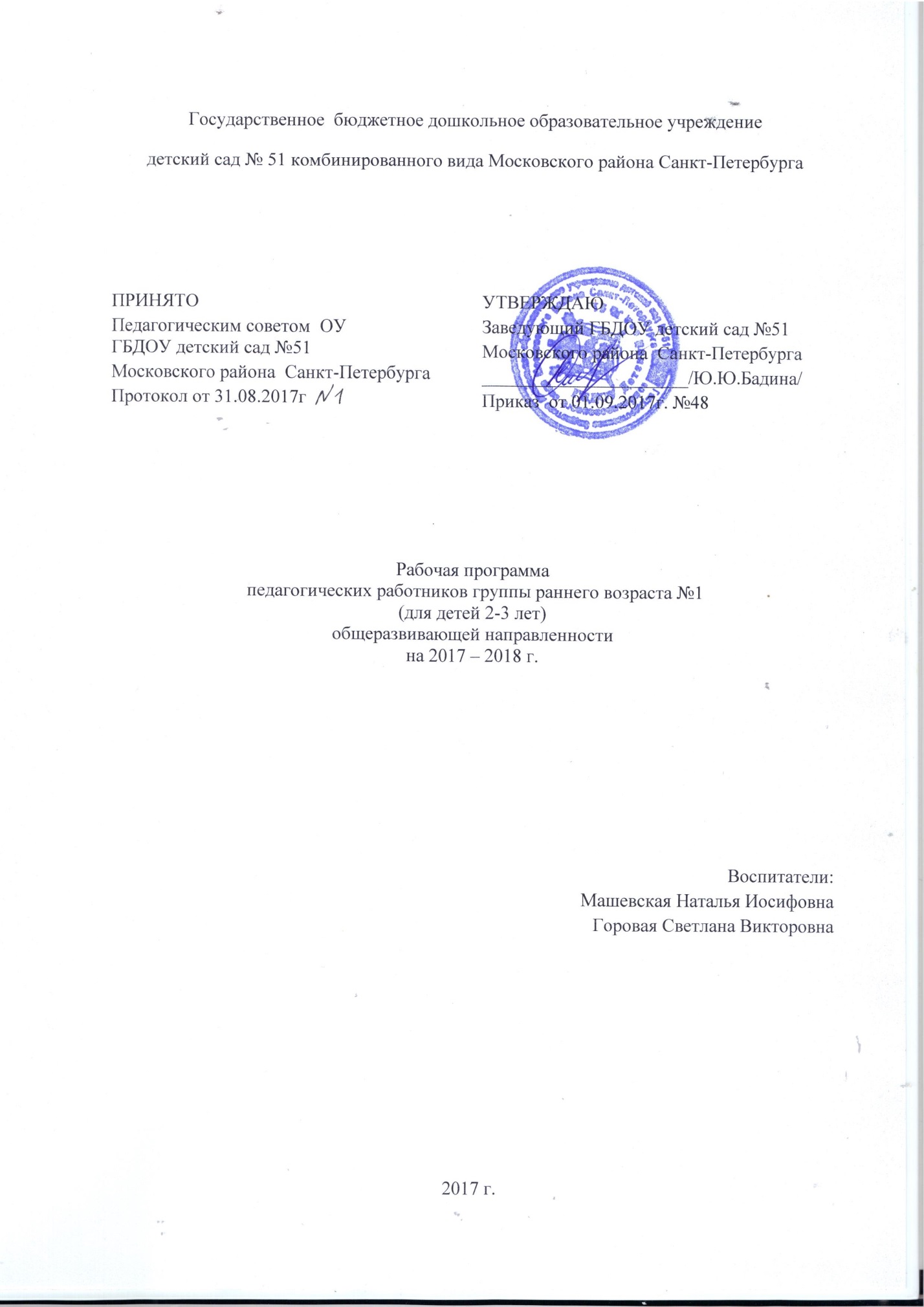                                                  СОДЕРЖАНИЕ                                                  Целевой раздел                                Пояснительная запискаРабочая программа  -  программа педагогов дошкольной образовательной организации, разработанная для возрастной группы на основе основной образовательной программы дошкольного образования и включающая содержание, планирование и организацию образовательного процесса по каждой образовательной области.Рабочая программа группы детей раннего возраста разработана на основе Основной образовательной программы ГБ ДОУ  в соответствии с1.Федеральным Законом «Об образовании в РФ» 29 декабря 2012 г. № 273-ФЗ.2.Постановлением от 15 мая 2013г. № 26 «Санитарно -эпидемиологические требования к устройству содержания и организации режима работы дошкольных образовательных организаций».3.Приказом Министерства образования и науки РФ от 17 октября 2013г. № 1155 «Об утверждении федерального государственного образовательного стандарта дошкольного образования». 4.Приказом Министерства образования и науки РФ от 30 августа 2013г. №1014 «Об утверждении порядка и осуществления образовательной деятельности по основным общеобразовательным программам дошкольного образования».5.Основной образовательной программой дошкольной образовательной организации.6.Устав ДОО.7.Положение о рабочей программе педагогов дошкольной образовательной организации. 1.1.1.Возрастные и индивидуальные особенности группы  детей раннего возраста, воспитывающихся в образовательном учреждении. Общеобразовательная программа обеспечивает разностороннее развитие группы  детей раннего возраста  в возрасте от 1.5 года  до 3 лет с учетом их возрастных и индивидуальных особенностей по основным направлениям – физическому, социально-коммуникативному, познавательному развитию, речевому развитию и художественно-эстетическому. Педагогический коллектив выстроил воспитательно-образовательный процесс ДОУ, руководствуясь   новыми Федеральными государственными образовательными стандартами.                                                группа детей раннего возраста(от 1.5 до 3 лет)У детей на втором, третьем году жизни продолжает развиваться  предметная деятельность, ситуативно-деловое общение ребёнка и взрослого; совершенствуется восприятие, речь, начальные формы произвольного поведения, игры, наглядно-действенное мышление.В ходе совместной с взрослыми предметной деятельности продолжает развиваться понимание речи. Дети продолжают осваивать названия окружающих предметов, учатся выполнять простые словесные просьбы взрослых в пределах видимой наглядной ситуации. Педагогам и родителям нужно стимулировать высказывания ребенка, побуждать говорить о своих желаниях.Совершенствуется регуляция поведения в результате обращения взрослых к ребёнку, который начинает понимать не только инструкцию, но и рассказ взрослых. К концу третьего года жизни речь становится средством общения ребёнка со сверстниками. Активный словарь достигает примерно 1 000 – 1 500 слов. В этом возрасте у детей формируются новые виды деятельности: игра, рисование, конструирование.Игра носит процессуальный характер, главное в ней – действия, которые совершаются с игровыми предметами, приближёнными к реальности. В середине третьего года жизни появляются действия с предметами заместителями.Появление собственно изобразительной деятельности обусловлено тем, что ребёнок уже способен сформулировать намерение изобразить какой либо предмет. На третьем году жизни совершенствуются зрительные и слуховые ориентировки, что позволяет детям безошибочно выполнять ряд заданий: осуществлять выбор из 2-3 предметов по форме, величине и цвету; различать мелодии; петь.Для детей этого возраста характерна неосознанность мотивов, импульсивность и зависимость чувств и желаний от ситуации. Дети легко заражаются эмоциональным состоянием сверстников. Однако в этот период начинает складываться и произвольность поведения. Она обусловлена развитием орудийных действий и речи. У детей появляются чувства гордости и стыда, начинают формироваться элементы самосознания, связанные с идентификацией с именем и полом. У него формируется образ Я. 1.1.2.Приоритетные направления деятельности ДОУ по реализации основной общеобразовательной программы.В Типовом положении о дошкольном образовательном учреждении (Приказ Министерства образовании и науки  РФ  от 27 октября 2011 г. № 2562 «Об утверждении Типового положения о дошкольном образовательном учреждении») определено, что - в группах общеразвивающей направленности осуществляется дошкольное образование в соответствии с образовательной программой образовательного учреждения. Приоритетным направлением деятельности в  группе раннего возраста №1  реализация программы является обеспечение художественно - эстетического и физического развития детей всестороннее и гармоничное развитие личности дошкольника, формирование основ базовой культуры личности и создание равных  возможностей для полноценного развития каждого ребенка в период дошкольного детстваЗадачи:Сохранение, укрепление  и развитие гармоничной психически и физически здоровой личности дошкольника  Воспитание у ребенка ценностного отношения к художественному искусству путем систематически целенаправленного развития через знакомство с живописью и декоративно - прикладным искусством.Повышать эффективность использования методов и приемов, обеспечивающих художественно-эстетическое развитие детей в процессе изобразительной деятельности. 4.	Повышать эффективность использования методов и приемов, обеспечивающих физическое развитие детей в процессе занятия физкультурой.5. Совершенствовать работу с родителями по обеспечению полноценного развития детей на основе использования системы разнообразных форм сотрудничества.1.1.3. Стандарт направлен на достижение следующих целей:1) повышение социального статуса дошкольного образования;2) обеспечение государством равенства возможностей для каждого ребенка в получении качественного дошкольного образования;3) обеспечение государственных гарантий уровня и качества дошкольного образования на основе единства обязательных требований к условиям реализации образовательных программ дошкольного образования, их структуре и результатам их освоения;4) сохранение единства образовательного пространства Российской Федерации относительно уровня дошкольного образования. Стандарт направлен на решение следующих задач:1) охраны и укрепления физического и психического здоровья детей, в том числе их эмоционального благополучия;2) обеспечения равных возможностей для полноценного развития каждого ребенка в период дошкольного детства независимо от места жительства, пола, нации, языка, социального статуса, психофизиологических и других особенностей (в том числе ограниченных возможностей здоровья);3) обеспечения преемственности целей, задач и содержания образования, реализуемых в рамках образовательных программ различных уровней (далее - преемственность основных образовательных программ дошкольного и начального общего образования);4) создания благоприятных условий развития детей в соответствии с их возрастными и индивидуальными особенностями и склонностями, развития способностей и творческого потенциала каждого ребенка как субъекта отношений с самим собой, другими детьми, взрослыми и миром;5) объединения обучения и воспитания в целостный образовательный процесс на основе духовно-нравственных и социокультурных ценностей и принятых в обществе правил и норм поведения в интересах человека, семьи, общества;6) формирования общей культуры личности детей, в том числе ценностей здорового образа жизни, развития их социальных, нравственных, эстетических, интеллектуальных, физических качеств, инициативности, самостоятельности и ответственности ребенка, формирования предпосылок учебной деятельности;7) обеспечения вариативности и разнообразия содержания Программ и организационных форм дошкольного образования, возможности формирования Программ различной направленности с учетом образовательных потребностей, способностей и состояния здоровья детей;8) формирования социокультурной среды, соответствующей возрастным, индивидуальным, психологическим и физиологическим особенностям детей;9) обеспечения психолого-педагогической поддержки семьи и повышения компетентности родителей (законных представителей) в вопросах развития и образования, охраны и укрепления здоровья детей.1.1.5. Основные принципы дошкольного образования:1) полноценное проживание ребенком всех этапов детства (младенческого, раннего и дошкольного возраста), обогащение (амплификация) детского развития;2) построение образовательной деятельности на основе индивидуальных особенностей каждого ребенка, при котором сам ребенок становится активным в выборе содержания своего образования, становится субъектом образования (далее - индивидуализация дошкольного образования);3) содействие и сотрудничество детей и взрослых, признание ребенка полноценным участником (субъектом) образовательных отношений;4) поддержка инициативы детей в различных видах деятельности;5) сотрудничество Организации с семьей;6) приобщение детей к социокультурным нормам, традициям семьи, общества и государства;7) формирование познавательных интересов и познавательных действий ребенка в различных видах деятельности;8) возрастная адекватность дошкольного образования (соответствие условий, требований, методов возрасту и особенностям развития);9) учет этнокультурной ситуации развития детей.2.1. Проектирование воспитательно-образовательного процесса в соответствии с контингентом воспитанников, их индивидуальными и возрастными особенностями (система воспитательно-образовательного процесса в ДОУ, комплексно-тематическое планирование воспитательно-образовательного процесса в группах, развивающая предметно-пространственная  среда. Виды и формы образовательной деятельности с детьмиЦель: построение  воспитательно – образовательного процесса, направленного  на  обеспечение единства  воспитательных, развивающих и обучающих целей и задач,  с учетом интеграции  на необходимом и достаточном материале, максимально приближаясь к разумному «минимуму» с учетом  контингента воспитанников, их индивидуальных и возрастных  особенностей, социального заказа родителей.	Организационной основой реализации комплексно-тематического принципа построения программы  являются примерные темы (праздники, события, проекты),  которые ориентированы на все направления развития ребенка дошкольного возраста и посвящены различным сторонам человеческого бытия, а так же вызывают личностный интерес детей к:•	явлениям нравственной жизни  •	окружающей природе•	миру искусства и литературы •	традиционным для семьи, общества и государства праздничным событиям•	событиям, формирующим чувство гражданской принадлежности ребенка (родной город, День защитника Отечества и др.)•	сезонным явленияТематический принцип построения образовательного процесса позволил  ввести региональные и культурные компоненты, учитывать приоритет дошкольного учреждения.Построение всего образовательного процесса вокруг одного центрального блока дает большие возможности для развития детей. Темы помогают организовать информацию оптимальным способом. У дошкольников появляются многочисленные возможности для практики, экспериментирования, развития основных навыков, понятийного мышления.Введение похожих тем в различных возрастных группах обеспечивает достижение единства образовательных целей и преемственности в детском развитии на протяжении всего дошкольного возраста, органичное развитие детей в соответствии с их индивидуальными возможностями.В каждой возрастной группе выделен блок, разделенный на несколько тем. Одной теме уделяется не менее одной недели. Тема отражается  в подборе материалов, находящихся в группе    и уголках развития.	Педагоги вправе по своему усмотрению частично или полностью менять темы или названия тем, содержание работы, временной период в соответствии с особенностями своей возрастной группы, другими значимыми событиямиФормы подготовки  и реализации тем  носят интегративный  характер, то есть позволяют решать задачи психолого-педагогической работы нескольких образовательных областей.             Комплексно-тематическое планирование группы                                      Раннего возраста                      ПЛАН  ЛЕТНЕ-ОЗДОРОВИТЕЛЬНОЙ РАБОТЫЦЕЛЬ: Создание условий, направленных на оздоровление и физическое развитие детей, их эстетическое, нравственно-патриотическое, экологическое воспитание, развитие любознательности и познавательной активности, трудовых навыков           Задачи:Охранять и укреплять здоровье детей, способствовать их физическому  развитию путем активизации движений. Воспитывать осознанное отношение к здоровому образу жизни.Развивать познавательный интерес детей к окружающему миру через целенаправленное общение с природой, трудовое воспитание.Обеспечить эмоциональное благополучие, психофизические здоровье детей.Развивать эстетическую отзывчивость, творческое воображение и конструктивные способности.Осуществлять педагогическое просвещение родителей по вопросам воспитания и оздоровления детей.          Реализация плана летне-оздоровительной работы:через направления:- рисование;- лепка;- конструирование;- музыка;- физическая культура;- здоровье (ЗОЖ, эмоциональное благополучие);- коммуникация (общение, речь);- художественная литература;- социализация (краеведение, нравственно-патриотическое воспитание)- труд;- познание (экология, экспериментирование).Через работу с родителями:- информационные сообщения в родительских уголках;- консультации;- индивидуальные беседы.Оздоровительная работа с детьми в летний период     Развивающая предметно-пространственная  среда.   Развивающая предметно-пространственная среда  является  важным    фактором  воспитания  и  развития  ребенка.  Программа предусматривает   выделение  микро -  и  макросреды  и  их  составляющих.  Микросреда  -  это  внутреннее  оформление  помещений.  Макросреда  - это  ближайшее  окружение  детского  сада  (участок,  соседствующие  жилые  дома.) Оснащение  уголков  меняется  в  соответствии  с  тематическим  планированием  образовательного процесса.Оборудование группы  безопасное, эстетически привлекательное и развивающее. Мебель соответствует росту и возрасту детей, игрушки – обеспечивают максимальный для дошкольного возраста развивающий эффект. В нашем детском саду есть музыкальный и физкультурный залы. Имеется достаточное количество современных развивающих пособий и игрушек. Помимо этого мы стремимся в течение учебного года обогащать предметно-пространственную среду. В  групповой  комнате  предусмотрено  пространство  для  самостоятельной  двигательной  активности  детей,  которая  позволяет  дошкольникам  выбирать  для  себя  интересные  занятия,  чередовать   в  течение  дня  игрушки,  пособия  (мячи,   куклы, машины, настольные игры  и т.п.).           Развивающая предметно-пространственная  среда в  группе                                   Мини- центры развития в группе     Виды и формы образовательной деятельности с детьми.При проектировании образовательного процесса использованы положительные стороны комплексно-тематической и предметно - средовой моделей построения образовательного процесса: ненавязчивая позиция взрослого, разнообразие детской активности, свободный выбор предметного материала.Комплексно-тематическая модель. В основу организации образовательных содержаний ставится тема, которая выступает как сообщаемое знание и представляется в эмоционально-образной форме. Реализация темы в разных видах детской деятельности («проживание» ее ребенком) вынуждает взрослого к выбору более свободной позиции, приближая ее к партнерской. Набор тем определяет воспитатель и это придает систематичность всему образовательному процессу. Модель предъявляет довольно высокие требования к общей культуре и творческому и педагогическому потенциалу воспитателя, так как отбор тем является сложным процессом. Предметно-средовая модель. Содержание образования проецируется непосредственно на предметную среду. Взрослый - организатор предметных сред, подбирает автодидактический, развивающий материал, провоцирует пробы и фиксирует ошибки ребенка. Организационной основой реализации Программы является Календарь тематических недель (событий, проектов, игровых обучающих ситуаций и т.п.)Определены темообразующие факторы:- реальные события, происходящие в окружающем мире и вызывающие интерес детей (яркие природные явления и общественные события, праздники.)- воображаемые события, описываемые в художественном произведении, которое воспитатель читает детям; - события, «смоделированные» воспитателем (исходя из развивающих задач): внесение в группу предметов, ранее неизвестных детям, с необычным эффектом или назначением, вызывающих неподдельный интерес и исследовательскую активность («Что это такое? Что с этим делать? Как это действует?»); - события, происходящие в жизни возрастной группы, увлекающие детей и приводящие к удерживающимся какое-то время интересам. Эти интересы (например, увлечение динозаврами) поддерживаются средствами массовой коммуникации и игрушечной индустрией.Все эти факторы, используются воспитателями для гибкого проектирования целостного образовательного процесса.В основе организации образовательного процесса определен комплексно-тематический принцип планирования с ведущей игровой деятельностью, а решение программных задач осуществляется в разных формах совместной деятельности взрослых и детей, а также в самостоятельной деятельности детей. Образовательный процесс строится на основе законодательно-нормативных документов, оценки состояния здоровья детей, оценки зрительных нарушений, оценки речевых нарушений, системы психолого-педагогических принципов, отражающих представление о самоценности дошкольного детства.2.1.1.Содержание психолого-педагогической работы по освоению детьми образовательных областей «Физическое развитие», «Познавательное развитие», «Речевое развитие», «Художественно-эстетическое развитие», «Социально-коммуникативное развитие»Программа обеспечивает развитие личности, мотивации и способностей детей в различных видах деятельности и охватывает следующие структурные единицы, представляющие определенные направления развития и образования детей (далее - образовательные области):социально-коммуникативное развитие;познавательное развитие;речевое развитие;художественно-эстетическое развитие;физическое развитие.Социально-коммуникативное развитие направлено на усвоение норм и ценностей, принятых в обществе, включая моральные и нравственные ценности; развитие общения и взаимодействия ребенка со взрослыми и сверстниками; становление самостоятельности, целенаправленности и саморегуляции собственных действий; развитие социального и эмоционального интеллекта, эмоциональной отзывчивости, сопереживания, формирование готовности к совместной деятельности со сверстниками, формирование уважительного отношения и чувства принадлежности к своей семье и к сообществу детей и взрослых в Организации; формирование позитивных установок к различным видам труда и творчества; формирование основ безопасного поведения в быту, социуме, природе.Познавательное развитие предполагает развитие интересов детей, любознательности и познавательной мотивации; формирование познавательных действий, становление сознания; развитие воображения и творческой активности; формирование первичных представлений о себе, других людях, объектах окружающего мира, о свойствах и отношениях объектов окружающего мира (форме, цвете, размере, материале, звучании, ритме, темпе, количестве, числе, части и целом, пространстве и времени, движении и покое, причинах и следствиях и др.), о малой родине и Отечестве, представлений о социокультурных ценностях нашего народа, об отечественных традициях и праздниках, о планете Земля как общем доме людей, об особенностях ее природы, многообразии стран и народов мира.Речевое развитие включает владение речью как средством общения и культуры; обогащение активного словаря; развитие связной, грамматически правильной диалогической и монологической речи; развитие речевого творчества; развитие звуковой и интонационной культуры речи, фонематического слуха; знакомство с книжной культурой, детской литературой, понимание на слух текстов различных жанров детской литературы; формирование звуковой аналитико-синтетической активности как предпосылки обучения грамоте.Художественно-эстетическое развитие предполагает развитие предпосылок ценностно-смыслового восприятия и понимания произведений искусства (словесного, музыкального, изобразительного), мира природы; становление эстетического отношения к окружающему миру; формирование элементарных представлений о видах искусства; восприятие музыки, художественной литературы, фольклора; стимулирование сопереживания персонажам художественных произведений; реализацию самостоятельной творческой деятельности детей (изобразительной, конструктивно-модельной, музыкальной и др.).Физическое развитие включает приобретение опыта в следующих видах деятельности детей: двигательной, в том числе связанной с выполнением упражнений, направленных на развитие таких физических качеств, как координация и гибкость; способствующих правильному формированию опорно-двигательной системы организма, развитию равновесия, координации движения, крупной и мелкой моторики обеих рук, а также с правильным, не наносящем ущерба организму выполнением основных движений (ходьба, бег, мягкие прыжки, повороты в обе стороны), формирование начальных представлений о некоторых видах спорта, овладение подвижными играми с правилами; становление целенаправленности и саморегуляции в двигательной сфере; становление ценностей здорового образа жизни, овладение его элементарными нормами и правилами (в питании, двигательном режиме, закаливании, при формировании полезных привычек и др.). Конкретное содержание указанных образовательных областей зависит от возрастных и индивидуальных особенностей детей, определяется целями и задачами Программы и может реализовываться в различных видах деятельности (общении, игре, познавательно-исследовательской деятельности - как сквозных механизмах развития ребенка):в младенческом возрасте (2 месяца - 1 год) - непосредственное эмоциональное общение с взрослым, манипулирование с предметами и познавательно-исследовательские действия, восприятие музыки, детских песен и стихов, двигательная активность и тактильно-двигательные игры;в раннем возрасте (1.5 год - 3 года) - предметная деятельность и игры с составными и динамическими игрушками; экспериментирование с материалами и веществами (песок, вода, тесто и пр.), общение с взрослым и совместные игры со сверстниками под руководством взрослого, самообслуживание и действия с бытовыми предметами-орудиями (ложка, совок, лопатка и пр.), восприятие смысла музыки, сказок, стихов, рассматривание картинок, двигательная активность;Описание образовательной деятельности в соответствии с направлениями развития ребенка, представленными в пяти образовательных областяхСодержание психолого-педагогической работы2.1.2.Содержание психолого-педагогической работы по освоению программы детьми раннего возраста.В младенческом возрасте (2 месяца - 1 год) - непосредственное эмоциональное общение с взрослым, манипулирование с предметами и познавательно-исследовательские действия, восприятие музыки, детских песен и стихов, двигательная активность и тактильно-двигательные игры.В раннем возрасте (1 год - 3 года) - предметная деятельность и игры с составными и динамическими игрушками; экспериментирование с материалами и веществами (песок, вода, тесто и пр.) Общение с взрослым и совместные игры со сверстниками под руководством взрослого, самообслуживание и действия с бытовыми предметами-орудиями (ложка, совок, лопатка и пр.), восприятие смысла музыки, сказок, стихов, рассматривание картинок, двигательная активность;                                        2017 – 2018г.Формы работы с родителями- родительские собрания- консультации- оформление информационных стендов - индивидуальные беседы- анкетирование- выявление затруднений родителей в воспитании детейТемы родительских собраний- Организационное. ФГОС ДО. - Безопасность детей младшего дошкольного возраста.-Итоговое. Подводим итоги учебного года.Темы консультаций- Особенности психического и физического развития детей 2-3-го года жизни.- Игры и игрушки для детей 2-3-го года жизни- Сенсорное развитие ребенка, развивающие игрыИнформационный блок- Формирование культурно-гигиенических навыков- Книжный уголок дома-Развитие речи. Пальчиковые игры.- Детские страхи                                                         Сентябрь                                                        Октябрь                                                        Ноябрь                                                        Декабрь                                                        Январь                                                       ФевральМартАпрельМай Список воспитанников группы1.Ахвеинен Ярослав2.Болотова  Карина3.Бегеза Никита4.Бычкова Милана5.Воронов Макар6.Данкевич Арсений7.Дроздов Павел8.Кайков Михаил9.Короткин Илья10.Лю-ю-фин Кирилл11.Лапин Матвей12.Моховиков Андрей13.Мигачева Кристина14.Ольшанский Роман15.Поплавских Александра16.Пяткова Лидия17.Пешко Александра18.Реунова Анастасия19.Чубарев Дмитрий20.Щербакова Елизавета21.Хомовская АлесяСтр.1Целевой раздел1.1Пояснительная записка. …………………………………..41.1.1.Возрастные, индивидуальные, психологические особенности детей  в группе  раннего возраста ………………………………………………………………….    41.1.2.Приоритетные направления деятельности образовательного учреждения по реализации основной общеобразовательной программы дошкольного образования………………………………………………………………………91.1.3.Цели и задачи деятельности образовательного учреждения по реализации основной общеобразовательной программы дошкольного образования……101.1.4.Особенности осуществления образовательного процесса (национально-культурные, демографические, климатические и др.)…………………………111.1.5.Принципы и подходы к формированию Программы…………………………122Cодержательный раздел2.1.Проектирование воспитательно-образовательного процесса в соответствии с контингентом воспитанников, их индивидуальными и возрастными особенностями (система воспитательно-образовательного процесса в ДОУ, комплексно-тематическое планирование воспитательно-образовательного процесса в группе раннего возраста, развивающая предметно-пространственная  среда). Виды и формы образовательной деятельности с детьми раннего возраста                   ……………………………………………122.1.1.Содержание психолого-педагогической работы по освоению детьми образовательных областей …………………………………………………1.Образовательная область «Физическое развитие» ……………………..2.Образовательная область «Социально-коммуникативное развитие»……………………………………………………………………..3.Образовательная область «Познавательное развитие»………………….4.Образовательная область «Речевое развитие»……………………………5.Образовательная область «Художественно-эстетическое развитие»….. 2628333945512.1.2.Содержание психолого-педагогической работы по освоению программы детьми раннего возраста……………………………………............................582.1.3.Организация взаимодействия образовательного учреждения с семьями воспитанников………………………………………………………………..583Организационный раздел3.1.1Особенности организации развивающей предметно-пространственной  среды………………………………………………………………………………..753.1.2.Организация режима пребывания детей в образовательном учреждении…….823.1.3Описание ежедневной организации жизни и деятельности детей в зависимости от их возрастных и индивидуальных особенностей и социального заказа родителей, предусматривающая личностно-ориентированные подходы к организации всех видов детской деятельности (режим дня, физкультурно-оздоровительная работа в образовательном учреждении, организация двигательного режима, режим питания) ………….  823.2Методическое обеспечение Программы…………………………………………903.3Методическое обеспечение инновационной деятельности…………………….9444.14.24.3Планируемые результаты освоения детьми основной общеобразовательной программы дошкольного образования Целевые ориентиры освоения программы детьми с ОВЗ, в том числе Инвалидами……………………………………………………………………….   96   96   975.Прогноз конечных результатов реализации основной общеобразовательной программы учреждения………………………………………………………….1026.Приложения………………………………………………………………………..103Возрастные особенности и психология детей 1.5-3 лет. Малыш - не маленькая копия взрослого. Он живет по своим возрастным законам. Знание этих законов помогает лучше понимать и развивать ребенка.РАЗВИТИЕ ПСИХИКИ и ПОЗНАВАТЕЛЬНОЙ ДЕЯТЕЛЬНОСТИ. На развитие психики ребенка 1.5-3 лет влияют:1. Овладение прямой походкой. Овладение ходьбой развивает способность ориентироваться в пространстве. Мышечное чувство становится мерой отсчета расстояний и пространственного расположения предметов. Приближаясь к предмету, на который смотрит ребенок, он начинает понимать направление и удаленность.2. Развитие предметных действий – овладение способами обращения с предметами как это принято в обществе. Ребенок учится у взрослых постоянному назначению вещей. Предметы, окружающие малыша (мебель, одежда, посуда, игрушки и т.д.) имеют определенное значение в мире людей. Это значение вещей малыш постигает в раннем детстве. Соотнося предметы между собой, орудуя ими, ребенок наибольшим образом способствует развитию психики. Начинают появляться новые виды деятельности: игра и продуктивные (рисование, лепка, конструирование). Малыш накапливает впечатления, что способствует развитию речи.ПАМЯТЬ. В начале 2-го года малыш узнает знакомых людей, даже если он их не видел несколько недель, хорошо вспоминает события недельной давности, хорошо ориентируется в расположении комнат в квартире и предметов в них. Выходя на улицу сам, подходит к месту, где недавно играл.К концу 2-го года узнавание более совершенно.  Помнит события трехмесячной давности.На 3-м году жизни малыш может вспомнить события, происходившие с ним 6 месяцев назад (например, летом вспоминают зимние события).ВНИМАНИЕ непроизвольно.Особенности нервной системы ребенка таковы, что он не может долго концентрировать свое внимание на одном виде деятельности. Однако по сравнению с более ранним возрастом внимание становиться более устойчивым. В 1.5 год может удерживать внимание на одной игрушке 5 - 10 минут, в 3 года – примерно 20 минут, а если сильно заинтересовался, то может быть трудно отвлечь и через полчаса. Трудно привлечь внимание к предмету, который малыша не интересует. Очень важно в этом возрасте побуждать ребенка чем-то заняться, вызывать его интерес, но не принуждать.В возрасте 1.5-3 года активно развивается воображение (например, малыш скачет на палке, как на лошади). ВОСПРИЯТИЕ крайне несовершенно.Ребенок в 1.5 год неспособен последовательно рассматривать предмет и выяснять его свойства. Обычно малыш выделяет только один признак, который бросается в глаза. Например, усвоив слово «пти» (птичка) малыш начинает называть так все предметы, у которых есть что-то похожее на клюв.К концу 3-го года ребенок  усваивает 5 форм (круг, овал, квадрат, прямоугольник, треугольник), 6 цветов (красный, желтый, зеленый, синий, белый, черный).Наибольшее влияние на развитие интеллекта  оказывают действия с предметами (орудиями): соотнесение предметов между собой (например, складывание пирамидки), употребление орудий (например, кушает ложкой).Малышу свойственна повышенная эмоциональность.МЫШЛЕНИЕ.Развиваются наглядно действенное и наглядно образное мышление. Зарождаются обобщения. Ребенок начинает усваивать знаки, однако они  пока разобщены, не связаны между собой.В возрасте 1-2 лет ребенок начинает активно экспериментировать методом проб и ошибок, использовать разные способы действия с предметами. Например, заметив направление, в котором упал предмет, малыш его будет бросать снова и снова разными способами и смотреть на результат. Закатившуюся вещицу ребенок будет также доставать разными способами: с помощью веревки, палки, ложки и т.п.В раннем возрасте слово взрослого может содействовать развитию наглядно-действенного мышления. Взрослый может подсказать ребенку выход из ситуации не только действием, но и словом. Например, если малыш настойчиво тянет коробку через прутья кровати, взрослый может дать только словесную инструкцию: «Поверни коробочку, тогда она пройдет».РЕЧЬ.После полутора лет – резкий перелом: малыш начинает требовать называть предметы, произносит слова, которые эти предметы обозначают.2-й и 3-й годы жизни ребенка - усвоение речи. Развитие происходит в двух направлениях: совершенствуется понимание малышом речи взрослых; складывается собственная активная речь. Если в этот период происходит задержка в развитии речи, то позже наверстать упущенное очень сложно.Вторая половина 2-го года – переход к активной, самостоятельной речи, направленной на управление поведением окружающих людей и на овладение собственным поведением.К концу 2-го года начинается развитие двухсловных, а затем и многословных предложений, внутри который с 2-х лет начинается согласование всех слов предложения. К 3-м годам малыш в основном правильно применяет падежи. Примерно в это же время ребенок начинает сознательно контролировать правильность своих высказываний и речи других людей.На 3-м году жизни у ребенка меняется понимание речи взрослого человека. Малыш к этому возрасту не только понимает отдельные слова и способен выполнить действие по просьбе взрослого, но и начинает слушать любые высказывания взрослого, которые не направлены непосредственно на него.  Ребенок начинает слушать и понимать сообщения, которые выходят за рамки ситуации его общения с взрослым. Это дает малышу  возможность использовать речь, как средство познания мира, недоступного непосредственному опыту ребенка.Словарный запас:1,5 года – 30-40 слов;2 года – до 300 слов;3 года – 1200-1500 слов.С появлением речи становятся шире возможности общения малыша с взрослыми. Появляются отношения сотрудничества.Возраст 1.5-3 года - критический, потому что в этом возрасте на основе овладения речью происходит переход от естественного к социальному типу развития и создаются предпосылки для формирования личности. Раннее детство завершается кризисом 3 летИГРА.В 2-3 года заметное место начинает занимать игра.Примерно в 1.5г.  малыш в игре выполняет не только показанные взрослым действия, но и те, которые наблюдал ранее сам: прижимает куклу, целует ее, моет, укладывает спать; начинает «есть» из пустой чашки, пишет палочкой на столе, «читает».Приблизительно в 1 год и 5 месяцев  происходит скачок: ребенок начинает делать из предметов заместители. Например, хочет умыть куклу, а мыла нет, малыш делает мылом кубик.После 1 года, ближе к полутора лет ребенок делает свои первые рисунки: каракули. Причем малыш их как-то называет. К 3-м годам ребенок рисует человека в виде «головонога» (голова, шея, 2 ноги). Рисование хорошо развивает воображение и творчество.У ребенка 1-3 лет сильно развит интерес к окружающему миру. Желание знать «что это такое» должно замечаться и поощряться родителями.В период от 1 года до 3-х лет развитие мозга и психики ребенка не просто быстрое, а стремительное. От  того, сколько времени, внимания и возможностей для развития предоставляют родители зависят интеллектуальные способности малыша в  дальнейшем. Немаловажную роль здесь играют развивающая среда и правильно подобранные развивающие игрушки.1.1.4.Особенности осуществления образовательного процесса (национально-культурные. климатические и др.)1)  Климатические  особенности:   Процесс воспитания и развития в детском саду является непрерывным, но, тем не менее,  график образовательного процесса составляется в соответствии  с  выделением двух периодов:холодный  период:  учебный год (сентябрь-май), составляется  определенный режим дня и расписание организованных  образовательных  форм  теплый период (июнь-август), для которого составляется другой  режим дня  . В связи с этим в зимнее время года воспитатели детских садов не всегда имеют возможность выйти на прогулку с детьми, если на улице вьюга, очень сильный мороз, или другие неблагоприятные для прогулки погодные условия. Это создает некоторое ограничение для образовательного процесса, т.к. пользу от зимних прогулок трудно переоценить. Ребёнок не просто дышит свежим воздухом, он развивается, играет, познает мир и повышает иммунитет.2)  Организация образовательной среды, направленной на обеспечение краеведческого образования, осуществляется с учетом реализации принципа культуросообразности и регионализма, предусматривающего становление различных сфер самосознания ребенка на основе культуры своего народа, ближайшего социального окружения,     с учетом национальных ценностей и традиций в образовании.     Уровень образованности воспитанников, отражающий основные образовательные достижения детей определяется с учетом последовательности приобщения ребенка к социальному опыту по следующим составляющим возможного результата дошкольного образования:- деятельностно-коммуникативная (уровень развития навыка эффективного применения освоенных способов, умений в продуктивных видах деятельности и области отношений с другими);- предметно-информационная (степень владения информацией, раскрывающей особенности ближайшего природного и социального окружения);- ценностно-ориентационная (степень соответствия индивидуальных ориентаций принятым нормам и правилам жизнедеятельности). За основу взят проект примерной  программы «От рождения до школы» под редакцией Н.Е.Вераксы.                            2. Cодержательный раздел                            2. Cодержательный раздел                            2. Cодержательный разделМесяцТемаСодержание работыИтоговое мероприятиеРабота с родителямиСентябрьДетский сад. Наша группа. Адаптация детей к условиям детского сада. Знакомство с детским садом. Экскурсии по групповому помещению. С помещением и оборудованием группы: личным шкафчиком, кроватью, игрушками Панно «Ладошки детей»Консультации: «Правила посещения ДОУ», «Обязанности родителей»СентябрьДетский сад. Что есть в детском саду?Содействие формированию положительных эмоций по отношению к детскому саду, воспитателю, детям. Экскурсии по детскому саду (спортивно-музыкальный зал, кухня…)Игра «Дочки-матери»Оказать помощь в обновлении мини центров развития в группе.СентябрьОсенний урожай.           .Формирование первичных представлений о сборе урожая, о некоторых овощах, фруктах, ягодах, грибах.Настольный театр «Репка»Выставка поделок из природного материала «Дары осени»СентябрьОсень. Что изменилось осенью.Формирование элементарных представлений об осени (сезонные изменения в природе, одежда людей, на участке детского сада); Приметы осениСоздание коллективной работы – плаката с самыми красивыми осенними листьями.Праздник осени. «Здравствуй, осень».Консультация «Влияние пальчиковой гимнастики на речевые функции детей».ОктябрьМониторинг     Заполнение персональных картОктябрьМониторингЗаполнение персональных картОктябрьИгрушки.Знакомство с творчеством А. Барто, игрушками и игровыми действиями с ними.Развлечение «В гости к игрушкам»Уголок для родителей «Игрушки для детей», «Игровой уголок дома».ОктябрьНародная игрушкаЗнакомство с народным творчеством на примере народных игрушек. Знакомство с устным народным творчеством.Игры-забавыПомочь обновить игровые уголки в группе.НоябрьДикие животные и их детенышиРасширение знаний о диких животных и их повадках. Формировать умение узнавать в натуре, на картинках, в игрушках диких животных, их детенышей и называть их.Театр «Колобок»Создание альбома по теме.НоябрьДомашние животные и их детенышиРасширение знаний о домашних животных и их повадках. Формировать умение узнавать в натуре, на картинках, в игрушках домашних животных, их детенышей и называть их.Театр «Курочка Ряба»Создание альбома по теме.НоябрьТранспорт. Правила дорожного движения.Познакомить с транспортом и его основными частями, знакомить с правилами дорожного движения.Игра «Поездка в гости»Сюжетно-ролевая игра «Как машина зверят катала»Консультация «Безопасность детей на дороге», «Автокресло для ребенка»Рекомендации «Использование светоотражающих элементов на одежде»НоябрьБезопасность дома и в детском саду.Знакомство детей с предметным миром и правилами безопасного обращения с предметами. Знакомство с понятиями «можно - нельзя», «опасно», «громко - тихо». Формирование представлений о правилах безопасного поведения в играх.Игра «Можно - нельзя»Консультация «Безопасность ребенка дома»Стенд «День матери».ДекабрьЗима. Формирование элементарных  представлений о зиме (сезонных изменениях в природе, одежде людей, на участке детского сада).Игры-эксперименты со снегом.Беседа: «Одежда детей зимой»ДекабрьПтицы зимой.Проект «Птицы зимой» Знакомство с некоторыми особенностями поведения лесных зверей и птиц зимой.Наблюдение за птицами.Консультация «Как помочь птицам пережить зиму»ДекабрьЁлочкаПроект «Ёлочка».ДекабрьЁлочкаОрганизация всех видов детской деятельности (игровой, коммуникативной, трудовой, познавательно-исследовательской, продуктивной, музыкально-художественной, чтения) вокруг темы Нового года и новогоднего праздника.Новогодний праздник «Здравствуй, елочка»Оформление группы к новогоднему празднику. Изготовление игрушек, поделок, плакатов.ЯнварьЗима.Зимние забавы. Формировать представления о безопасном поведении зимой. Формировать исследовательский и познавательный интерес в ходе экспериментирования с водой и льдом.Зимние игры-забавы, эксперименты.Уголок для родителей «семь родительских заблуждений о морозной погоде»ЯнварьКомнатные растения.Уход за комнатными растениями в группе.Уголок для родителей «Научите малыша трудиться».ЯнварьМой дом. Родное село.Знакомство с родным селом. Улица, на которой я живу. Улица, на которой находится детский сад. Некоторые достопримечательности села.  Развлечение «Кто в теремочке живёт»Уголок для родителей «Влияние семьи на развитие ребенка».ФевральЯ и моя семья.Понятия «семья». Члены семьи. Место ребенка в семье (сын, дочь, брат, сестра, внук, внучка). Семейные обязанности1.Сюжетно-ролевая игра «Семья»2.Развлечение «В гости к бабушке» Плакат, поделка. Генеологическое дерево «Я и моя семья»ФевральПроект     «Мой папа»Воспитывать внимательное отношение к родным и близким людям – отцу, дедушке, брату. Уголок для родителей «Роль отца в воспитании ребенка»Февраль Проект «Мой папа»Формирование первичных представлений о Российской армии, о мужчинах как защитниках Родины. Воспитывать уважение к защитникам Отечества, любовь к Родине.Праздник 23 февраля.Оформление стенгазеты, поздравления с праздником.ФевральПроект «Мама»Организация всех видов детской деятельности (игровой, коммуникативной, трудовой, познавательно-исследовательской. продуктивной, музыкально-художественной, чтения) вокруг темы семьи, любви к маме, бабушке.Игра «Помощники»Оформление стенгазеты, поздравления с праздником.МартПроект «Мама»Мамины помощники.Праздник 8 марта.МартВесна Проект «Солнышко лучистое»Дать первоначальное представление о ранней весне. Приметы весны. Изменение погоды.Развлечение.Проводы зимы. Уголок для родителей «Семь неправильных способов похвалить ребенка»МартПредметы вокруг нас: мебель, посудаИгра«Куклы в гостях».МартТранспорт. Правила дорожного движения.Познакомить с транспортом и его основными частями, знакомить с правилами дорожного движенияСюжтно-ролевая игра «Как машина, зверят катала», «Поезд».Консультация, беседа «Безопасность детей на дороге», «Автокресло для ребенка»Рекомендации «Использование светоотражающих элементов на одежде»АпрельНеделя здоровья Проект«Здоровый малыш»Формировать первичное представление того, что такое хорошо и что такое плохо; начальные представления о здоровом образе жизни. Формирование у детей привычки мыть руки, пользоваться индивидуальными предметами (носовым платком, полотенцем, салфеткой, расческой). Формирование умения одеваться и раздеваться в определенном порядке. Расширять представления об одежде и обуви.Развлечение «1апрея-День смеха»Экскурсия в медицинский кабинет.Развлечение«В гости к мишутке» Уголок для родителей «Культурно-гигиенические правила», «Здоровый образ жизни»АпрельНародное творчество. Проект «Матрешка»Народная игрушка- Матрешка. Посещение мини музея «Русская изба» в детском саду.Развлечение «Веселая Матрёшка»Пополнить мини музей ДОУ предметами старины.АпрельЧто изменилось весной? Проект «Солнышко лучистое»Воспитывать бережное отношение к природе. Приметы весны. Изменение погоды.Игры-эксперименты с солнцем. Уголок для родителей «Возрастные особенности детей  2-3 лет».АпрельМониторингЗаполнение персональных картМайПроект «9 мая»Организация всех видов детской деятельности (игровой, коммуникативной, трудовой, познавательно-исследовательской. продуктивной, музыкально-художественной, чтения) вокруг темы «День Победы».Оформление уголка в группе к 9 мая.Оформление презентации к 9 мая.Выставка рисунков родителей «Нет войне».Поделки «Военная техника»МайСкоро лето. Формировать элементарные представления о лете   (сезонные     изменения   в   природе,     одежде людей,   на   участке     детского   сада). Формировать интерес к труду взрослых.Выставка детского творчестваИтоговое собрание.МайМай№СодержаниеОтветственные1Максимальное пребывание детей на воздухеВоспитатели2Двигательная активность детей:- утренняя гимнастика;- физкультурные занятия;- физические упражнения;Воспитатели3Активный отдых:- подвижные игры;-  развлечения;Воспитатели4Специальное закаливание:- солнечные ванны;- воздушные ванны;- дыхательные упражнения;Воспитатели5Эмоциональное благополучие детей:- релаксационные элементы гимнастики;- музыкотерапия.Воспитатели6Обеспечение здорового образа жизни:- беседы;- соответствие одежды погодным условиям.ВоспитателиВид  помещенияВид  помещенияОсновное  предназначение Основное  предназначение             Оснащение             Оснащение Групповые  комнатыГрупповые  комнатыПроведение  режимных  моментовСовместная  и  самостоятельная  деятельность  Занятия  в  соответствии  с образовательной программойПроведение  режимных  моментовСовместная  и  самостоятельная  деятельность  Занятия  в  соответствии  с образовательной программойДетская  мебель для практической деятельности;Игровая  мебель.  Атрибуты  для  сюжетно-ролевых игр: «Семья», «Гараж», «Парикмахерская», «Больница», «Строитель»,«Магазин»  «Почта»Уголок  природы.Книжный уголок, уголок изодеятельности;  Физкультурный  уголокДидактические, настольно - печатные игры.Конструкторы (мелкий и крупный ). Материалы для организации  в соответствии  с возрастом  детей.Детская  мебель для практической деятельности;Игровая  мебель.  Атрибуты  для  сюжетно-ролевых игр: «Семья», «Гараж», «Парикмахерская», «Больница», «Строитель»,«Магазин»  «Почта»Уголок  природы.Книжный уголок, уголок изодеятельности;  Физкультурный  уголокДидактические, настольно - печатные игры.Конструкторы (мелкий и крупный ). Материалы для организации  в соответствии  с возрастом  детей.Спальное помещениеСпальное помещениеДневной  сон;  Гимнастика  после  снаДневной  сон;  Гимнастика  после  снаСпальная  мебельМассажные дорожки, коврикиМетодические  пособия  в  соответствии  с возрастом  детей.Спальная  мебельМассажные дорожки, коврикиМетодические  пособия  в  соответствии  с возрастом  детей.раздевалкараздевалкаИнформационно-просветительская  работа  с  родителями.Информационно-просветительская  работа  с  родителями.Информационные  стенды  для  родителей.Выставки детского творчества.«Зеленая  зона»  участкаПрогулки, наблюдения;Игровая  деятельность;Самостоятельная двигательная деятельность, Физкультурное занятие на улице.Трудовая  деятельность на цветнике.Прогулочная  площадка  Игровое, функциональное,  (веранды, столы, скамьи) и спортивное  оборудование.Клумбы  с  цветами. Мини-центр Физического развитияРасширение  индивидуального  двигательного опыта  в  самостоятельной  деятельности Расширение  индивидуального  двигательного опыта  в  самостоятельной  деятельности Оборудование  для ходьбы, бега, равновесия (горка)Для катания, бросания, ловли (мячи, обруч,  кегли)Атрибуты  к  подвижным  и спортивным  играмОборудование  для ходьбы, бега, равновесия (горка)Для катания, бросания, ловли (мячи, обруч,  кегли)Атрибуты  к  подвижным  и спортивным  играмОборудование  для ходьбы, бега, равновесия (горка)Для катания, бросания, ловли (мячи, обруч,  кегли)Атрибуты  к  подвижным  и спортивным  играмМини-центр     Календарь природыМини-центр     Календарь природыРасширение познавательного  опыта, его использование в трудовой деятельностиРасширение познавательного  опыта, его использование в трудовой деятельностиКомнатные растения в соответствии с рекомендациямиСтенд  со  сменяющимся  материалом  на  экологическую  тематикуЛитература   природоведческого  содержания.Муляжи фруктов,  овощей;картинки диких и домашних животныхИнвентарь   для  трудовой  деятельности: лейки, пульверизатор.Природный   и  бросовый  материал.Мини-центр «Сенсорно-дид.и разви-вающих  игр»Мини-центр «Сенсорно-дид.и разви-вающих  игр»Расширение  познавательного  сенсорного  опыта  детейРасширение  познавательного  сенсорного  опыта  детейДидактические  игрыНастольно-печатные  игрыПирамидыЛогические кубыМини-центр «Строитель»Мини-центр «Строитель»Проживание, преобразование познавательного опыта в продуктивной деятельности. Развитие ручной умелости, творчества. Выработка позиции творцаПроживание, преобразование познавательного опыта в продуктивной деятельности. Развитие ручной умелости, творчества. Выработка позиции творцанапольный  строительный  материал;конструктор   пластмассовые  кубики;транспортные  игрушки схемы, иллюстрации  отдельных  построек Мини-центр ДомикМини-центр ДомикРеализация  ребенком  полученных  и  имеющихся знаний  об  окружающем  мире  в  игре.  Накопление  жизненного  опытаРеализация  ребенком  полученных  и  имеющихся знаний  об  окружающем  мире  в  игре.  Накопление  жизненного  опытакуклыпостельные  принадлежности;посуда: столовая, чайная кухонная;сумочки;фартуки;
мебельные модули «кухня», «мягкая мебель»Мини-центр безопасность и ПДДМини-центр безопасность и ПДДРасширение  познавательного  опыта,  его  использование  в повседневной  деятельности   Расширение  познавательного  опыта,  его  использование  в повседневной  деятельности   Дидактические, настольные  игры  по  профилактике  ДТПМакеты  перекрестков.Дорожные  знакиУголок безопасностиМини-центр СказкаФормирование умения самостоятельно работать с книгой      Формирование умения самостоятельно работать с книгой      Детская   художественная  литература в соответствии с возрастом детейДетская   художественная  литература в соответствии с возрастом детейДетская   художественная  литература в соответствии с возрастом детейДетская   художественная  литература в соответствии с возрастом детейМини-центр «Творческая  мастерская»Проживание, преобразование познавательного опыта в продуктивной деятельности. Развитие ручной умелости, творчества. Выработка позиции творцаПроживание, преобразование познавательного опыта в продуктивной деятельности. Развитие ручной умелости, творчества. Выработка позиции творцацветные  карандаши, мелки, писчая  бумага, краски, гуашь, кисти для  рисования, пластилин, палочки ватные, штампы-крышки  и  др.цветные  карандаши, мелки, писчая  бумага, краски, гуашь, кисти для  рисования, пластилин, палочки ватные, штампы-крышки  и  др.цветные  карандаши, мелки, писчая  бумага, краски, гуашь, кисти для  рисования, пластилин, палочки ватные, штампы-крышки  и  др.цветные  карандаши, мелки, писчая  бумага, краски, гуашь, кисти для  рисования, пластилин, палочки ватные, штампы-крышки  и  др.«Музыкальный  уголок»Развитие   творческих  способностей  в  самостоятельно-ритмической  деятельности Развитие   творческих  способностей  в  самостоятельно-ритмической  деятельности Музыкальные   инструменты Музыкальные   инструменты Музыкальные   инструменты Музыкальные   инструменты Образовательные областиВиды детской деятельностиФормы образовательной деятельности«Физическое развитие» двигательная, коммуникативная, познавательно-исследовательская, игровая, музыкально-художественная Подвижные игры, игровые упражнения, спортивные игры и упражнения, двигательная активность на прогулке, физкультурные занятия, гимнастика, физкультминутки, игры-имитации, физкультурные досуги и праздники, эстафеты, соревнования, дни здоровья, туристические прогулки, экскурсии, реализация проектов. -Здоровье двигательная, игровая, продуктивная, коммуникативная, трудовая, познавательно-исследовательская, музыкально-художественная, чтение художественной литературы. Игровые упражнения, упражнения на развитие мелкой моторики, дидактические игры, гимнастика после сна, закаливающие процедуры, двигательная активность на прогулке, беседы, игровые проблемные ситуации, викторины, реализация проектов. «Социально – коммуникативное развитие» -Трудигровая, двигательная, коммуникативная, трудовая, познавательно-исследовательская, музыкально-художественная, чтение худ. литературы, продуктивная. трудовая, продуктивная, коммуникативная, познавательно-исследовательская, игровая, чтение худ. литературы, двигательная.Игры с правилами, творческие игры, беседы, досуги, праздники и развлечения, игровые проблемные ситуации, рисование, рассматривание картин и иллюстраций, заучивание стихотворений, слушание и обсуждение худ. произведений, обсуждение мультфильмов и телепередач, изготовление сувениров и подарков, викторины, реализация проектов. -Безопасностьпознавательно-исследовательская, игровая, чтение худ. литературы, коммуникативная, продуктивная, музыкально-художественная, двигательная. игровые проблемные ситуации, беседы, дидактические и подвижные игры, рассматривание картин и иллюстраций, слушание худ. произведений, туристические прогулки, экскурсии, викторины, реализация проектов «Познавательное развитие»познавательно-исследовательская, игровая, чтение художественной литературы, двигательная, коммуникативная, продуктивная (конструктивная),трудовая, музыкально-художественная.Наблюдения, экскурсии, эксперименты и опыты, решение проблемных ситуаций, беседы, коллекционирование, дидактические и развивающие игры, рассматривание картин и иллюстраций, заучивание стихов, слушание и обсуждение худ. произведений, моделирование, сооружение построек, создание макетов, изготовление поделок, викторины, реализация проектов. коммуникативная, познавательно-исследовательская, игровая, чтение худ. литературы, музыкально-художественная, продуктивная, трудовая, двигательная.беседы, игровые проблемные ситуации, викторины, творческие, дидактические и подвижные игры, рассматривание картин и иллюстраций, слушание худ. произведений, театрализация, составление и отгадывание загадок, досуги, праздники и развлечения. «Речевое развитие» коммуникативная, познавательно-исследовательская, музыкально-художественная.беседы, слушание художественных произведений, игровые проблемные ситуации, чтение, разучивание стихов, драматизация, театрализация, викторины, реализация проектов. «Художественно эстетическое»-рисование, лепкапродуктивная, познавательно-исследовательская, чтение худ. литературы, музыкально-художественная.Рисование, лепка, аппликация,     реализация проектов. -Музыкамузыкально-художественная, двигательная, коммуникативная, познавательно-исследовательская, игровая.Слушание, импровизация, исполнение, музыкально-дидактические, подвижные игры, досуги, праздники и развлечения. Образовательная область «Физическое развитие»Образовательная область «Физическое развитие»Достижение целей формирования у детей интереса и ценностного отношения к занятиям физической культурой, гармоничное физическое развитиеЗадачи: 1. Развитие физических качеств 2. Накопление и обогащение двигательного опыта детей (овладение основными  движениями)3. Формирование у воспитанников потребности в двигательной активности и физическом совершенствованииЦель: охрана здоровья детей и формирование основы культуры здоровья:Задачи:     1. Сохранение и укрепление физического и психического здоровья  детей2. Воспитание культурно-гигиенических навыков3. Формирование начальных представлений о здоровом образе жизниДостижение целей формирования у детей интереса и ценностного отношения к занятиям физической культурой, гармоничное физическое развитиеЗадачи: 1. Развитие физических качеств 2. Накопление и обогащение двигательного опыта детей (овладение основными  движениями)3. Формирование у воспитанников потребности в двигательной активности и физическом совершенствованииЦель: охрана здоровья детей и формирование основы культуры здоровья:Задачи:     1. Сохранение и укрепление физического и психического здоровья  детей2. Воспитание культурно-гигиенических навыков3. Формирование начальных представлений о здоровом образе жизниЗадачи Задачи Группа раннего возраста (2 -3г)По формированию потребности в  двигательной активности и физическом совершенствовании:воспитание интереса к физическим упражнениям и совместным подвижным играм в группе и на улице создавать условия, побуждающие детей к двигательной активности; По накоплению и обогащению двигательного опыта (развитию основных движений), воспитанию культуры движений:осуществлять процесс освоения детьми разнообразных видов основных и общеразвивающих движений (ходьба, бег, простейшие перестроения, прыжки, метание, катание, бросание, ловля мяча, лазанье, ползанье и т.п.);учить сохранению правильной осанки в различных положениях;воспитывать потребность в правильном выполнении движений, получать удовольствие, радость от двигательной активности;По развитию физических качеств: ориентации в пространстве по указанию взрослого и самостоятельно; координации, ловкости, быстроты, гибкости;По развитию интереса к спортивным играм и упражнениям: реагировать на речевые сигналы (беги, стой, лови, бросай, прыгай и т.п.) и правила выполнения упражнений и игр согласовывать действия со сверстниками, быть аккуратным в движениях и перемещениях, соблюдать двигательную безопасность  развивать движения в ходе обучения разнообразным формам двигательной деятельности;учить ходить и бегать, не наталкиваясь друг на друга, с согласованными, свободными движениями рук и ног; приучать действовать сообща, придерживаясь определённого направления передвижения с опорой на зрительные ориентиры, менять направление и характер движения во время ходьбы и бега в соответствии с указаниями педагога;учить ползать, лазать, разнообразно действовать с мячом (брать, держать, переносить, класть, бросать, катить); учить прыжкам на двух ногах на месте, с продвижением вперёд, в длину с места, отталкиваясь двумя ногами; развивать у детей желание играть вместе с воспитателем в подвижные игры с простым содержанием, несложными движениями;способствовать развитию умения детей играть в игры, в ходе которых совершенствуются основные движенияПо сохранению и укреплению физического и психического здоровья детей:оптимизировать факторы, способствующие адаптации ребёнка к ДОУ и минимизировать факторы, замедляющие её, мешающие адекватному приспособлению к новым условиям;осуществлять закаливание детей во время одевания после сна и при переодевании в течение дня;                                                                                                                                                                                                                                                                                                                        По формированию культурно-гигиенических навыков:совершенствовать умения правильно совершать процессы умывания, мытья рук при незначительном участии взрослого, элементарно ухаживать за внешним видом, пользоваться носовым платком, туалетом способствовать выработке навыка регулировать собственные физиологические отправления;приучать есть разнообразную пищу, с частичной помощью взрослого съедать положенную порцию развивать умения одеваться и раздеваться при участии взрослого, стремясь к самостоятельным действиям;воспитывать потребность и формировать умения ухаживать за своими вещами и игрушками при помощи взрослого По формированию первичных ценностных представлений о здоровье и здоровом образе жизни: развивать умения и навыки называть свое имя; выражать свои потребности и интересы в речи воспитывать интерес к правилам здоровьесберегающего и безопасного поведения ЗадачиОсуществляемая образовательная деятельностьОсуществляемая образовательная деятельностьОсуществляемая образовательная деятельностьОсуществляемая образовательная деятельностьЗадачив организованной детской деятельностив ходе режимных моментовв самостоятельной детской деятельностипри взаимодействии с семьямиранний возрастранний возрастранний возрастранний возрастранний возрастРазвитие физических качеств (скоростных, силовых, гибкости, выносливости и координации)Развитие физических качеств (скоростных, силовых, гибкости, выносливости и координации)Развитие физических качеств (скоростных, силовых, гибкости, выносливости и координации)Развитие физических качеств (скоростных, силовых, гибкости, выносливости и координации)Развитие физических качеств (скоростных, силовых, гибкости, выносливости и координации)-развивать и укреплять мышцы плечевого пояса, брюшного пресса, мышцы спины и гибкость позвоночникаИндивидуальная работа
Игры-занятия
Физкультурные занятия в зале и на воздухе
Спортивно-физкультурные досуги и праздники
Дни здоровья
Ритмические танцевальные движения
Физкульт минутки
Лечебная гимнастика
МассажИндивидуальная работа
Утренняя гимнастика
Прогулка (утро/вечер)
«Гимнастика пробуждения»
ЗакаливаниеИгра
Игровые упражнения
Подвижные народно-спортивные игры 
Самостоятельная двигательная активность детейКонсультации по запросам родителей
Спортивно-физкультурные досуги и праздники
Открытые занятия
Физкультурные занятия детей совместно с родителями
Дни открытых дверейНакопление и обогащение двигательного опыта детей (овладение основными движениями)Накопление и обогащение двигательного опыта детей (овладение основными движениями)Накопление и обогащение двигательного опыта детей (овладение основными движениями)Накопление и обогащение двигательного опыта детей (овладение основными движениями)Накопление и обогащение двигательного опыта детей (овладение основными движениями)-совершенствовать навык ходьбы в различных направлениях, по кругу, с изменением темпа и направления, с переходом на бег, с перешагиванием, приставным шагом;
-учить ползать, лазать, разнообразно действовать с мячом;
-учить прыжкам на двух ногах на одном месте, с продвижением вперёд;
- учить безбоязненному вхождению в воду, погружению лица, головы в воду, открывание глаз в воде, доставание игрушек со дна, лежание на груди и на спине с одновременным выполнением движений руками и ногами, попытки скольжения, ныряния.Индивидуальная работа
Подвижные игры и игровые упражнения
Физкультурные игры-занятия в зале и на воздухе
Игры-занятия в бассейне
Спортивные, физкультурные досуги и праздники
Дни здоровья
Игры-забавыИндивидуальная работа
Утренняя гимнастика
Прогулка 
«Гимнастика пробуждения»
ЗакаливаниеСамостоятельная двигательная деятельность детей
Игра
Игровые упражнения
Подвижные народно-спортивные игрыДомашние занятия родителей с детьми
Оформление информационных материалов
Спортивно-физкультурные досуги и праздники
Открытые занятия
Физкультурные занятия детей совместно с родителями
Дни открытых дверейФормирование у воспитанников потребности в двигательной активности и физическом совершенствованииФормирование у воспитанников потребности в двигательной активности и физическом совершенствованииФормирование у воспитанников потребности в двигательной активности и физическом совершенствованииФормирование у воспитанников потребности в двигательной активности и физическом совершенствованииФормирование у воспитанников потребности в двигательной активности и физическом совершенствовании-развивать желание играть в подвижные игры с простым содержанием, несложными движениями;
-развивать умение играть в игры, совершенствующие основные движения;
-учить выразительности движений.Игры-занятия
Индивидуальная работа
Подвижные игры и игровые упражнения
Физкультурные игры-занятия в зале и на воздухе
Ритмические танцевальные движенияИндивидуальная работа
Утренняя гимнастика
Прогулка (утро/вечер)
Игры-занятия
«Гимнастика пробуждения»Самостоятельная двигательная деятельность детей
Игра
Игровые упражнения
Подвижные народно-спортивные игрыКонсультации по запросам родителей
Спортивно-физкультурные досуги и праздники
Семинары-практикумыЗащита, охрана и укрепление физического и психического здоровья детейЗащита, охрана и укрепление физического и психического здоровья детейЗащита, охрана и укрепление физического и психического здоровья детейЗащита, охрана и укрепление физического и психического здоровья детейЗащита, охрана и укрепление физического и психического здоровья детей- соблюдение санитарно-гигиенических норм и требований, учет индивидуальных особенностей детей, оптимальный уровень двигательной активностиУтренняя гимнастика игрового характера.
Двигательная активность (подвижные игры).
Игровые занятия.
Наблюдения, игры.
Действия с дидактическим материалом и игрушками.Показ, объяснение, личный пример педагога, беседа.Игра, предметная деятельность, ориентированная на зону ближайшего развития (игровую деятельность). 
Действия с предметами, орудиями, дидактическими игрушками.Беседы, консультации, консультативные встречи по заявкам, согласование индивидуальных планов оздоровления, «Школа матерей»Воспитание культурно-гигиенических навыковВоспитание культурно-гигиенических навыковВоспитание культурно-гигиенических навыковВоспитание культурно-гигиенических навыковВоспитание культурно-гигиенических навыков- обучение правилам личной гигиены, побуждение детей к самостоятельности и опрятности при приеме пищи, одевании и раздевании.Занятия традиционные, сюжетные, тематические.
Индивидуальная работа. тематические беседы. 
Игровые ситуации, дидактические игры.
Беседы о личной гигиене.Показ, объяснение, личный пример педагога, беседа.Игра, предметная деятельность, ориентированная на зону ближайшего развития (игровую деятельность). 
Действия с предметами, орудиями, дидактическими игрушками.- обучение правилам личной гигиены, побуждение детей к самостоятельности и опрятности при приеме пищи, одевании и раздевании.Привитие навыков сохранения и укрепления здоровьяПривитие навыков сохранения и укрепления здоровьяПривитие навыков сохранения и укрепления здоровьяПривитие навыков сохранения и укрепления здоровьяПривитие навыков сохранения и укрепления здоровья- закаливание, массаж, физиотерапия, витаминотерапия, вакцинацияВыполнение назначенных оздоровительных и закаливающих процедур, 
обучение навыкам точечного самомассажа.Показ, объяснение, личный пример педагога, беседы с детьми о значении  закаливающих процедур.Действия с предметами, орудиями, дидактическими игрушками.- закаливание, массаж, физиотерапия, витаминотерапия, вакцинацияОбразовательная область «Социально-коммуникативное развитие»Образовательная область «Социально-коммуникативное развитие»Достижение целей освоения первоначальных представлений социального характера и включения детей в систему социальных отношенийЗадачи: 1. Развитие игровой деятельности 2. Приобщение к элементарным общепринятым нормам и правилам взаимоотношения со сверстниками и взрослыми (в том числе моральным)3. Формирование гендерной, семейной, гражданской принадлежности, патриотических чувств,Формирование основ безопасности собственной жизнедеятельности и формирование предпосылок экологического сознания (безопасности окружающего мира)Задачи:   1. Формирование представлений об опасных для человека и окружающего мира природы ситуациях и способах поведения в них2. Приобщение к правилам безопасного для человека и окружающего мира природы поведения 3. Передача детям знаний о правилах безопасности дорожного движения в качестве пешехода и пассажира транспортного средства2. Формирование осторожного и осмотрительного отношения к потенциально опасным для человека и окружающего мира природы ситуациямФормирование положительного отношения к труду Задачи:   1. Развитие трудовой деятельности2. Воспитание ценностного отношения к собственному труду, труду других людей и его результатам3. Формирование первичных представлений о труде взрослых, его роли в обществе и жизни каждого человекаДостижение целей освоения первоначальных представлений социального характера и включения детей в систему социальных отношенийЗадачи: 1. Развитие игровой деятельности 2. Приобщение к элементарным общепринятым нормам и правилам взаимоотношения со сверстниками и взрослыми (в том числе моральным)3. Формирование гендерной, семейной, гражданской принадлежности, патриотических чувств,Формирование основ безопасности собственной жизнедеятельности и формирование предпосылок экологического сознания (безопасности окружающего мира)Задачи:   1. Формирование представлений об опасных для человека и окружающего мира природы ситуациях и способах поведения в них2. Приобщение к правилам безопасного для человека и окружающего мира природы поведения 3. Передача детям знаний о правилах безопасности дорожного движения в качестве пешехода и пассажира транспортного средства2. Формирование осторожного и осмотрительного отношения к потенциально опасным для человека и окружающего мира природы ситуациямФормирование положительного отношения к труду Задачи:   1. Развитие трудовой деятельности2. Воспитание ценностного отношения к собственному труду, труду других людей и его результатам3. Формирование первичных представлений о труде взрослых, его роли в обществе и жизни каждого человекаЗАДАЧИЗАДАЧИГруппа раннего возраста(2-3 г.)По развитию игровой деятельностиФормировать начальные навыки ролевого поведения в сюжетно-ролевой игре, самостоятельно воспроизводить разнообразные игровые  действия с игрушками По показу воспитателя включаться со сверстниками в игру с общей игрушкой; стимулировать появление игровых сюжетов и использование предметов-заместителей Побуждать к игре рядом и вместе друг с другом спокойно играть;По приобщению детей к элементарным общепринятым нормам и правилам взаимоотношения со сверстниками и взрослыми Способствовать накоплению опыта доброжелательных взаимоотношений со сверстниками Воспитывать у детей доброе, заботливое отношение к взрослым. Побуждать желание пожалеть другого человека, если он обижен, огорчен, расстроен По формированию  гендерной, семейной, гражданской принадлежности, патриотических чувств, чувства принадлежности к  мировому сообществуФормировать представление о членах своей семьи, о сверстниках и взрослых, об особенностях их внешнего вида По формированию представлений об опасных для человека и окружающего мира природы ситуациях и способах поведения в них:знакомить с помещениями группы детского сада, с правилами пользования предметами обихода во время бытовых и игровых процессовпродолжать учить детей элементарным правилам поведения, способствующим сохранению своего здоровья (например, при спуске с лестницы не перешагивать через ступеньки, при ходьбе и беге по неровной поверхности чаще  смотреть под ноги, не брать в руки острые предметы и т.д.)По развитию  трудовой деятельности:продолжать формировать у детей умение самостоятельно обслуживать себя, учить узнавать и называть некоторые трудовые действия, привлекать к выполнению простейших трудовых действий формировать представления о способах обращения ко взрослому и сверстнику за помощью в процессе самообслуживания,  умения выражать слова благодарности за оказание помощи в процессе трудовой деятельности; По воспитанию ценностного отношения к собственному труду, труду других людей и его результатам:приучать поддерживать порядок в игровой комнате, по окончанию игр расставлять игровой материал по местамподдерживать желание помогать взрослым в хозяйственно-бытовом трудеПо формированию первичных представлений о труде взрослых, его роли в обществе и жизни каждого человека:дать первоначальные представления о  хозяйственно-бытовом труде взрослых дома и в детском саду, выделение его направленности на заботу о детях и близких им людяхвоспитывать уважение к людям любой профессии, подчеркивать значимость результатов их трудаРазделы
(задачи, блоки)Осуществляемая образовательная деятельностьОсуществляемая образовательная деятельностьОсуществляемая образовательная деятельностьОсуществляемая образовательная деятельностьРазделы
(задачи, блоки)в организованной детской деятельностив ходе режимных моментовв самостоятельной детской деятельностипри взаимодействии с семьямиГруппа раннего возрастаГруппа раннего возрастаГруппа раннего возрастаГруппа раннего возрастаГруппа раннего возрастаРазвитие игровой деятельности детейРазвитие игровой деятельности детейРазвитие игровой деятельности детейРазвитие игровой деятельности детейРазвитие игровой деятельности детей- способствовать овладению орудийными способами действий в быту, игре, на занятиях;
- знакомить детей с назначением предметов быта, мебели, одежды, транспортных средств;
- поощрять самостоятельные предметно-опосредованные действия в быту и игре;
- развивать самодеятельную игру-экспериментирование с различными подходящими для этого предметами и природным материалом;
- способствовать возникновению и развитию сюжетно-отобразительных игр;
- побуждать детей к подвижным и досуговым играм.Игры-занятия, сюжетно-ролевые игры, театрализованные игры, подвижные игры, народные игры, дидактические игры, подвижные игры, чтение художественной литературы, досуги, праздники,
активизирующее игру проблемное общение воспитателей с детьмиРассказ и показ воспитателя, беседы, поручения, использование естественно возникающих ситуаций.Игра, подражательные действия с предметами, орудиями, дидактическими игрушками,  ролевые и сюжетные игры, рассматривание иллюстраций, сюжетных картинок, рисование, лепка.Беседа, консультации,
консультативные встречи 
по заявкам, открытые занятия, проектная деятельность,
досуги, праздники, труд в природе.Приобщение к элементарным общепринятым нормам и правилам взаимоотношения со сверстниками и взрослыми (в том числе моральным)Приобщение к элементарным общепринятым нормам и правилам взаимоотношения со сверстниками и взрослыми (в том числе моральным)Приобщение к элементарным общепринятым нормам и правилам взаимоотношения со сверстниками и взрослыми (в том числе моральным)Приобщение к элементарным общепринятым нормам и правилам взаимоотношения со сверстниками и взрослыми (в том числе моральным)Приобщение к элементарным общепринятым нормам и правилам взаимоотношения со сверстниками и взрослыми (в том числе моральным)- поддерживать потребность в доброжелательном внимании взрослого, общении по поводу предметов, игрушек и действий с ними;
- развивать интерес, доверие, симпатию к близким взрослым и сверстникам;
- развивать способность видеть различные эмоциональные состояния близких взрослых и детей (радость, печаль, гнев), их изменения и выражать сочувствие (пожалеть, помочь);
- формировать представление о том, что хорошо, что плохо: что можно делать (пожалеть другого человека, если ему плохо, больно, утешить обиженного и др.), а чего делать нельзя (драться, отбирать игрушки, говорить плохие слова и т.д.);
- формировать элементарные способы общения: доброжелательно здороваться, отвечать на приветствие другого человека, вежливо выражать свою просьбу, благодарить; 
- развивать стремление слушать и слышать взрослого, привлечь внимание к себе, задать вопрос, выполнить просьбу, поручение, прислушаться к совету и д.р.;
- воспитывать доброжелательное отношение к деятельности сверстника;
- развивать желание заниматься каким-либо делом (игрой, рассматривание книг, рисованием и т.д.) рядом и вместе с другими детьми, побуждать детей к взаимодействию;
- поддерживать уверенность в себе, своих силах («Я могу!», «Я хороший!»), развивать уверенность в самостоятельности («Я сам!»).Занятия по развитию речи и ознакомлению с окружающим, игры-занятия, дидактические игры, использование искусственно созданных ситуаций, чтение художественной литературы.Побуждение к диалогу, к ответам на вопросы, использование естественно возникающих ситуаций, объяснения.Игры и действия с предметами, с дидактическими игрушками, с настольным плоскостным театром, рассматривание картинок с изображением различных эмоциональных состояний людей и книжных иллюстраций.Беседа, консультация.
Открытые занятия.
Участие в досугах и праздниках. Консультативные встречи по заявкам.Формирование гендерной, семейной, гражданской принадлежности, патриотических чувств, чувства принадлежности к мировому сообществуФормирование гендерной, семейной, гражданской принадлежности, патриотических чувств, чувства принадлежности к мировому сообществуФормирование гендерной, семейной, гражданской принадлежности, патриотических чувств, чувства принадлежности к мировому сообществуФормирование гендерной, семейной, гражданской принадлежности, патриотических чувств, чувства принадлежности к мировому сообществуФормирование гендерной, семейной, гражданской принадлежности, патриотических чувств, чувства принадлежности к мировому сообществу- формировать представление о человеке:  его внешних физических признаках (голова, глаза, уши); о его физических и психических состояниях: проголодался, устал, плачет, смеется, радуется;
- формировать представления о деятельности близких ребенку людей:  ест, пьет, спит, моет посуду, одевается, подметает пол, использует пылесос, рисует, шьет, читает, смотрит телевизор, готовит обед;
- формировать представления о семье, вызывать желание говорить о своей семье;
- дать представление о различии людей по половому признаку; 
- дать представление о родном городе.Игры-занятия,  игры-инсценировки, игры-задания, дидактические игры, обучающие и досуговые игры, народные игры, чтение художественной литературы, праздники,Побуждение к диалогу, к ответам на вопросы, использование естественно возникающих ситуаций, объяснения, рассказ воспитателяИгра, предметная деятельность, ориентированная на зону ближайшего развития (игровую деятельность). 
Действия с предметами, орудиями, рассматривание иллюстраций.Беседа, консультации,
консультативные встречи 
по заявкам, открытые занятияРазвитие трудовой деятельности.Развитие трудовой деятельности.Развитие трудовой деятельности.Развитие трудовой деятельности.Развитие трудовой деятельности.- формировать у детей умение самостоятельно обслуживать себя;
-приучать поддерживать порядок в игровой комнате;
- привлекать детей к выполнению простейших трудовых действий;
- поддерживать желание помогать взрослым.Разыгрывание игровых ситуаций,
Игры-занятия, игры-упражнения,
 Показ, объяснение, личный пример педагога,
труд в природе,
индивидуальная работа (самообслуживание),
поручения Утренний приём,
завтрак, занятия,
игра, одевание на прогулку, прогулка,
возвращение с прогулки, обед, подготовка ко сну, подъём после сна, полдник,
 игры, подготовка к вечерней прогулке, вечерняя прогулка Действия с предметами, действия с игрушками, 
рассматривание иллюстраций, картинок Консультации, семинары, 
Родительские собрания,
субботники,
круглые столы,
мастер-классы,
совместный труд детей и взрослых, 
труд в природе,
творческие задания, изготовление атрибутов, создание предметно-развивающей среды,
 дни открытых дверей
проектная деятельностьВоспитание ценностного отношения к собственному труду, труду других людей и его результатам.Воспитание ценностного отношения к собственному труду, труду других людей и его результатам.Воспитание ценностного отношения к собственному труду, труду других людей и его результатам.Воспитание ценностного отношения к собственному труду, труду других людей и его результатам.Воспитание ценностного отношения к собственному труду, труду других людей и его результатам. 
- наблюдение в помещении и на участке за трудом взрослых.Разыгрывание игровых ситуаций,
Игры-занятия, игры-упражнения,
работа в книжном уголке,
показ детям труда взрослых,
индивидуальная работа (самообслуживание),
порученияУтренний приём,
завтрак, занятия,
игра, одевание на прогулку, прогулка,
возвращение с прогулки, обед, подготовка ко сну, подъём после сна, полдник,
 игры, подготовка к вечерней прогулке, вечерняя прогулка Действия с предметами, действия с игрушками,
рассматривание иллюстраций, картинок Консультации, семинары, 
Родительские собрания,
субботники,
круглые столы,
мастер-классы,
совместный труд детей и взрослых, 
труд в природе,
творческие задания, изготовление атрибутов, создание предметно-развивающей среды,
 дни открытых дверей
проектная деятельностьФормирование первичных представлений о труде взрослых, его роли в обществе и жизни каждого человека.Формирование первичных представлений о труде взрослых, его роли в обществе и жизни каждого человека.Формирование первичных представлений о труде взрослых, его роли в обществе и жизни каждого человека.Формирование первичных представлений о труде взрослых, его роли в обществе и жизни каждого человека.Формирование первичных представлений о труде взрослых, его роли в обществе и жизни каждого человека.- расширять круг наблюдений за трудом взрослых;
 Разыгрывание игровых ситуаций,
Игры-занятия, игры-упражнения,
работа в книжном уголке
индивидуальная работа (самообслуживание),
порученияУтренний приём,
завтрак, занятия,
игра, одевание на прогулку, прогулка,
возвращение с прогулки, обед, подготовка ко сну, подъём после сна, полдник,
игры, подготовка к вечерней прогулке, вечерняя прогулка Действия с предметами, действия с игрушками,  
рассматривание иллюстраций, картинокКонсультации, семинары, 
Родительские собрания,
субботники,
круглые столы,
мастер-классы,
совместный труд детей и взрослых, 
труд в природе,
творческие задания, изготовление атрибутов, создание предметно-развивающей среды,
 дни открытых дверей
проектная деятельностьБезопасностьБезопасностьБезопасностьБезопасностьБезопасность- профилактика детского травматизма путем формирования навыков поведения в быту и развития координации движений
- создание безопасной окружающей среды
- создание атмосферы психологического комфорта, формирование навыков адаптивного поведения и общения с окружающими 
- передача детям знаний о правилах безопасности дорожного движения в качестве пешехода и пассажира транспортного средства- обучающие игры с предметами
- игры-забавы
- развлечения
- театрализации (доступными видами театра)
- беседы
- разыгрывание сюжета
- организация практических действий детей и экспериментирование
- слушание и проигрывание коротких текстов (стихов, рассказов, сказок), познавательных сюжетов
- использование информационно-компьютерных технологий и технических средств обучения (презентации, видеофильмы, мультфильмы)- во всех режимных моментах: утренний прием, утренняя гимнастика, приемы пищи, занятия, самостоятельная деятельность, прогулка, подготовка ко сну, дневной сон- действия с предметами
- игры-забавы
- дидактические игры
- подвижные игры
- сюжетные игры- развлечения
- театрализации
- консультации
- родительские собрания
- использование информационно-компьютерных технологий и технических средств обучения (демонстрация видеофильмов, презентаций и др.)
- оформление стендов, «уголков  родителей»
- дни открытых дверей
- тематические неделиОбразовательная область «Познавательное развитие»Образовательная область «Познавательное развитие»Образовательная область «Познавательное развитие»Развитие у детей познавательных интересов, интеллектуальнее развитиеЗадачи: 1. Сенсорное развитие3. Формирование элементарных математических представлений4. Формирование целостной картины мира, расширение кругозора детейРазвитие у детей познавательных интересов, интеллектуальнее развитиеЗадачи: 1. Сенсорное развитие3. Формирование элементарных математических представлений4. Формирование целостной картины мира, расширение кругозора детейРазвитие у детей познавательных интересов, интеллектуальнее развитиеЗадачи: 1. Сенсорное развитие3. Формирование элементарных математических представлений4. Формирование целостной картины мира, расширение кругозора детейЗАДАЧИ ЗАДАЧИ ЗАДАЧИ Группа раннего возраста (2-3 г.)Сенсорное развитие Совершенствовать восприятие детей, умение активно использовать осязание, зрение, слух. Упражнять в установлении сходства и различия между предметами, имеющими одинаковые названия (большой мяч- маленький мяч). Учить называть свойства предметов, выделять форму, цвет и величину предметов Развивать координированные движения обеих рук и тонкие движения кончиков пальцев, сенсомоторные пространственные координации «глаз-рука». Учить составлять пирамидки разных цветов из трех и более деталейФормирование элементарных математических представленийФормировать умение различать понятия «много-мало», «много и один». Учить различать предметы по величине, форме;Формирование целостной картины мира, расширение кругозора детейРасширять знания об окружающем мире: о человеке, о живой и неживой природе, о явлениях природы Сенсорное развитие Совершенствовать восприятие детей, умение активно использовать осязание, зрение, слух. Упражнять в установлении сходства и различия между предметами, имеющими одинаковые названия (большой мяч- маленький мяч). Учить называть свойства предметов, выделять форму, цвет и величину предметов Развивать координированные движения обеих рук и тонкие движения кончиков пальцев, сенсомоторные пространственные координации «глаз-рука». Учить составлять пирамидки разных цветов из трех и более деталейФормирование элементарных математических представленийФормировать умение различать понятия «много-мало», «много и один». Учить различать предметы по величине, форме;Формирование целостной картины мира, расширение кругозора детейРасширять знания об окружающем мире: о человеке, о живой и неживой природе, о явлениях природы Образовательная область «Речевое развитие»Образовательная область «Речевое развитие»Овладение конструктивными способами  и средствами взаимодействия с окружающими людьмиЗадачи:    1. Развитие свободного общения с взрослыми и сверстниками2. Развитие всех компонентов речи детей (лексической и произносительной стороны речи, грамматического строя речи, связной речи – диалогической и монологической форм) в различных формах и видах детской деятельности3. Практическое овладение детьми нормами речиФормирование у детей интереса и потребности в чтении (восприятии) книгЗадачи:  1. Формирование целостной картины мира, в том числе первичных ценностных представлений2. Развитие у детей литературной речи3. Приобщение к словесному искусству, в том числе развитие художественного восприятия и эстетического вкусаОвладение конструктивными способами  и средствами взаимодействия с окружающими людьмиЗадачи:    1. Развитие свободного общения с взрослыми и сверстниками2. Развитие всех компонентов речи детей (лексической и произносительной стороны речи, грамматического строя речи, связной речи – диалогической и монологической форм) в различных формах и видах детской деятельности3. Практическое овладение детьми нормами речиФормирование у детей интереса и потребности в чтении (восприятии) книгЗадачи:  1. Формирование целостной картины мира, в том числе первичных ценностных представлений2. Развитие у детей литературной речи3. Приобщение к словесному искусству, в том числе развитие художественного восприятия и эстетического вкусаЗАДАЧИЗАДАЧИГруппа раннего возраста (2-3 г.)По развитию свободного общения с взрослыми и детьми:слышать речь взрослого, обращенную к группе детей; побуждать детей к общению на близкие ему темы из личного опыта, из жизни близких людей и животныхподдерживать стремление детей активно включаться в общение всеми доступными средствами(речевыми и неречевыми), откликаться на вопросы предложения взрослогоспособствовать развитию речи как средству общения со взрослыми и сверстниками, учить понимать обращенную к нему речь и элементарным способам общения, умению обратиться с просьбойПо развитию всех компонентов речи детей (лексической и произносительной стороны речи, грамматического строя речи, связной речи – диалогической и монологической форм) в различных формах и видах детской деятельностиразвивать понимание речи и активизировать словарь. учить по словесному указанию воспитателя находить предметы по названию, цвету, размеру упражнять в отчетливом произношении изолированных гласных и согласных звуков учить согласовывать существительные и местоимения с глаголами, употреблять глаголы в будущем и прошедшем времени, изменять их по лицам, использовать в речи предлоги (в, на, у, за, под). Упражнять в употреблении некоторых вопросительных слов.По практическому овладению детьми нормами речиразвивать разговорную речь детей, учить употреблять речевые формы вежливого общения, способствовать появлению у ребенка первых форм монологической речиподдерживать речевую активность  и инициативу детей, вовлекать в инсценирование, подговаривание слов в сказкеПо формированию целостной картины мира, в том числе первичных ценностных представленийзнакомить детей с доступными их пониманию произведениями русской, зарубежной классики, рассказами, сказками, стихами современных авторов По развитию у детей литературной речиучить детей передавать словом, действием, жестом содержание произведения, уметь подхватывать слова и строки знакомых стихов, читать некоторые из них наизусть; драматизировать отрывки из хорошо знакомых сказок учить рассматривать рисунки в книгах и называть знакомые предметы;По приобщению к словесному искусству, в том числе развитию художественного восприятия и эстетического вкусаприучать слушать народные песенки, сказки, авторские произведения; запоминать и узнавать знакомое произведение, постоянно включая его в повседневную жизнь детей;развивать эстетическую способность детей испытывать удовольствие от встречи с литературным произведением и  эмоциональный отклик на литературное произведение Разделы (задачи, блоки)Осуществляемая образовательная деятельностьОсуществляемая образовательная деятельностьОсуществляемая образовательная деятельностьОсуществляемая образовательная деятельностьОсуществляемая образовательная деятельностьОсуществляемая образовательная деятельностьОсуществляемая образовательная деятельностьОсуществляемая образовательная деятельностьОсуществляемая образовательная деятельностьОсуществляемая образовательная деятельностьОсуществляемая образовательная деятельностьОсуществляемая образовательная деятельностьОсуществляемая образовательная деятельностьРазделы (задачи, блоки)В ходе режимных моментовВ ходе режимных моментовВ ходе режимных моментовВ ходе режимных моментовВ ходе режимных моментовВ организованной детской деятельностиВ организованной детской деятельностиВ организованной детской деятельностиВ самостоятельной детской деятельностиВ самостоятельной детской деятельностиВ самостоятельной детской деятельностиВ самостоятельной детской деятельностиПри взаимодействии с семьями Группа раннего возраста Группа раннего возраста Группа раннего возраста Группа раннего возраста Группа раннего возраста Группа раннего возраста Группа раннего возраста Группа раннего возраста Группа раннего возраста Группа раннего возраста Группа раннего возраста Группа раннего возраста Группа раннего возраста Группа раннего возрастаРазвитие свободного общения с взрослыми и детьмиРазвитие свободного общения с взрослыми и детьмиРазвитие свободного общения с взрослыми и детьмиРазвитие свободного общения с взрослыми и детьмиРазвитие свободного общения с взрослыми и детьмиРазвитие свободного общения с взрослыми и детьмиРазвитие свободного общения с взрослыми и детьмиРазвитие свободного общения с взрослыми и детьмиРазвитие свободного общения с взрослыми и детьмиРазвитие свободного общения с взрослыми и детьмиРазвитие свободного общения с взрослыми и детьмиРазвитие свободного общения с взрослыми и детьмиРазвитие свободного общения с взрослыми и детьмиРазвитие свободного общения с взрослыми и детьми-развитие речи как средства общения
-выполнение детьми разнообразных поручений, дающих им возможность общаться со сверстниками и взрослыми.-эмоционально-практическое взаимодействие (игры с предметами и сюжетными игрушками)
-обучающие игры с использованием предметов и игрушек
-коммуникативные игры с включением малых фольклорных форм (потешки , прибаутки, пестушки, колыбельные)-эмоционально-практическое взаимодействие (игры с предметами и сюжетными игрушками)
-обучающие игры с использованием предметов и игрушек
-коммуникативные игры с включением малых фольклорных форм (потешки , прибаутки, пестушки, колыбельные)-эмоционально-практическое взаимодействие (игры с предметами и сюжетными игрушками)
-обучающие игры с использованием предметов и игрушек
-коммуникативные игры с включением малых фольклорных форм (потешки , прибаутки, пестушки, колыбельные)-эмоционально-практическое взаимодействие (игры с предметами и сюжетными игрушками)
-обучающие игры с использованием предметов и игрушек
-коммуникативные игры с включением малых фольклорных форм (потешки , прибаутки, пестушки, колыбельные)- во всех режимных моментах: утренний прием, утренняя гимнастика, приемы пищи, занятия, самостоятельная деятельность, прогулка, подготовка ко сну- во всех режимных моментах: утренний прием, утренняя гимнастика, приемы пищи, занятия, самостоятельная деятельность, прогулка, подготовка ко сну- во всех режимных моментах: утренний прием, утренняя гимнастика, приемы пищи, занятия, самостоятельная деятельность, прогулка, подготовка ко сну- во всех режимных моментах: утренний прием, утренняя гимнастика, приемы пищи, занятия, самостоятельная деятельность, прогулка, подготовка ко сну- игры-забавы
- дидактические игры
- подвижные игры- игры-забавы
- дидактические игры
- подвижные игры- игры-забавы
- дидактические игры
- подвижные игры- игры-забавы
- дидактические игры
- подвижные игры- консультации
- родительские собрания
- использование информационно-компьютерных технологий и технических средств обучения (демонстрация видеофильмов, презентаций и др.)
- оформление стендов, «уголков  родителей»
-беседаРазвитие всех компонентов устной речи детей (лексической стороны, грамматического строя речи, произносительной стороны речи; связной речи – диалогические и монологические форм)Развитие всех компонентов устной речи детей (лексической стороны, грамматического строя речи, произносительной стороны речи; связной речи – диалогические и монологические форм)Развитие всех компонентов устной речи детей (лексической стороны, грамматического строя речи, произносительной стороны речи; связной речи – диалогические и монологические форм)Развитие всех компонентов устной речи детей (лексической стороны, грамматического строя речи, произносительной стороны речи; связной речи – диалогические и монологические форм)Развитие всех компонентов устной речи детей (лексической стороны, грамматического строя речи, произносительной стороны речи; связной речи – диалогические и монологические форм)Развитие всех компонентов устной речи детей (лексической стороны, грамматического строя речи, произносительной стороны речи; связной речи – диалогические и монологические форм)Развитие всех компонентов устной речи детей (лексической стороны, грамматического строя речи, произносительной стороны речи; связной речи – диалогические и монологические форм)Развитие всех компонентов устной речи детей (лексической стороны, грамматического строя речи, произносительной стороны речи; связной речи – диалогические и монологические форм)Развитие всех компонентов устной речи детей (лексической стороны, грамматического строя речи, произносительной стороны речи; связной речи – диалогические и монологические форм)Развитие всех компонентов устной речи детей (лексической стороны, грамматического строя речи, произносительной стороны речи; связной речи – диалогические и монологические форм)Развитие всех компонентов устной речи детей (лексической стороны, грамматического строя речи, произносительной стороны речи; связной речи – диалогические и монологические форм)Развитие всех компонентов устной речи детей (лексической стороны, грамматического строя речи, произносительной стороны речи; связной речи – диалогические и монологические форм)Развитие всех компонентов устной речи детей (лексической стороны, грамматического строя речи, произносительной стороны речи; связной речи – диалогические и монологические форм)Развитие всех компонентов устной речи детей (лексической стороны, грамматического строя речи, произносительной стороны речи; связной речи – диалогические и монологические форм)-развитие понимания речи и активизация словаря на основе расширения ориентировки детей в ближайшем окружении
-развитие умения по словесному указанию педагога находить предметы по названию, цвету, размеру.-развитие понимания речи и активизация словаря на основе расширения ориентировки детей в ближайшем окружении
-развитие умения по словесному указанию педагога находить предметы по названию, цвету, размеру.-дидактические игры
-продуктивная  деятельность
-обучение,
объяснение,
напоминание,
слушание-дидактические игры
-продуктивная  деятельность
-обучение,
объяснение,
напоминание,
слушание-дидактические игры
-продуктивная  деятельность
-обучение,
объяснение,
напоминание,
слушание- во всех режимных моментах: утренний прием, утренняя гимнастика, приемы пищи, занятия, самостоятельная деятельность, прогулка, подготовка ко сну- во всех режимных моментах: утренний прием, утренняя гимнастика, приемы пищи, занятия, самостоятельная деятельность, прогулка, подготовка ко сну- во всех режимных моментах: утренний прием, утренняя гимнастика, приемы пищи, занятия, самостоятельная деятельность, прогулка, подготовка ко сну-совместная продуктивная и игровая деятельность детей
-словотворчество-совместная продуктивная и игровая деятельность детей
-словотворчество-совместная продуктивная и игровая деятельность детей
-словотворчество-совместная продуктивная и игровая деятельность детей
-словотворчество- консультации
- родительские собрания
- использование информационно-компьютерных технологий и технических средств обучения (демонстрация видеофильмов, презентаций и др.)
- оформление стендов, «уголков  родителей»
- дни открытых дверей
-бесед- консультации
- родительские собрания
- использование информационно-компьютерных технологий и технических средств обучения (демонстрация видеофильмов, презентаций и др.)
- оформление стендов, «уголков  родителей»
- дни открытых дверей
-беседЗвуковая культура речиЗвуковая культура речиЗвуковая культура речиЗвуковая культура речиЗвуковая культура речиЗвуковая культура речиЗвуковая культура речиЗвуковая культура речиЗвуковая культура речиЗвуковая культура речиЗвуковая культура речиЗвуковая культура речиЗвуковая культура речиЗвуковая культура речи-упражнение детей в отчётливом произнесении изолированных гласных и согласных звуков (кроме свистящих, шипящих и сонорных), в правильном воспроизведении звукоподражаний, слов, нескольких фраз
-развитие артикуляционного и голосового аппарата, речевого дыхания, слухового внимания
-формирование умения пользоваться высотой и силой голоса-упражнение детей в отчётливом произнесении изолированных гласных и согласных звуков (кроме свистящих, шипящих и сонорных), в правильном воспроизведении звукоподражаний, слов, нескольких фраз
-развитие артикуляционного и голосового аппарата, речевого дыхания, слухового внимания
-формирование умения пользоваться высотой и силой голоса-обучение,
объяснение,
повторение
-дидактические игры
-имитационные упражнения-обучение,
объяснение,
повторение
-дидактические игры
-имитационные упражнения-обучение,
объяснение,
повторение
-дидактические игры
-имитационные упражнения- во всех режимных моментах: утренний прием, утренняя гимнастика, приемы пищи, занятия, самостоятельная деятельность, прогулка, подготовка ко сну- во всех режимных моментах: утренний прием, утренняя гимнастика, приемы пищи, занятия, самостоятельная деятельность, прогулка, подготовка ко сну- во всех режимных моментах: утренний прием, утренняя гимнастика, приемы пищи, занятия, самостоятельная деятельность, прогулка, подготовка ко сну-совместная продуктивная и игровая деятельность детей-совместная продуктивная и игровая деятельность детей-совместная продуктивная и игровая деятельность детей-совместная продуктивная и игровая деятельность детей- консультации
- родительские собрания
- использование информационно-компьютерных технологий и технических средств обучения (демонстрация видеофильмов, презентаций и др.)
- оформление стендов, «уголков  родителей»
- дни открытых дверей
-беседа- консультации
- родительские собрания
- использование информационно-компьютерных технологий и технических средств обучения (демонстрация видеофильмов, презентаций и др.)
- оформление стендов, «уголков  родителей»
- дни открытых дверей
-беседаСвязная речьСвязная речьСвязная речьСвязная речьСвязная речьСвязная речьСвязная речьСвязная речьСвязная речьСвязная речьСвязная речьСвязная речьСвязная речьСвязная речь-формирование умения отвечать на простейшие и более сложные вопросы
-поощрение попыток детей по собственной инициативе или по просьбе воспитателя рассказать об изображённом на картине, о новой игрушке, о событии из личного опыта
- во время игр-инсценировок формирование умения повторять несложные фразы
-формирование умения слушать небольшие рассказы-формирование умения отвечать на простейшие и более сложные вопросы
-поощрение попыток детей по собственной инициативе или по просьбе воспитателя рассказать об изображённом на картине, о новой игрушке, о событии из личного опыта
- во время игр-инсценировок формирование умения повторять несложные фразы
-формирование умения слушать небольшие рассказы-показ настольного театра или работа с фланелеграфом
-рассматривание иллюстраций- во всех режимных моментах: утренний прием, утренняя гимнастика, приемы пищи, занятия, самостоятельная деятельность, прогулка, подготовка ко сну- во всех режимных моментах: утренний прием, утренняя гимнастика, приемы пищи, занятия, самостоятельная деятельность, прогулка, подготовка ко сну- во всех режимных моментах: утренний прием, утренняя гимнастика, приемы пищи, занятия, самостоятельная деятельность, прогулка, подготовка ко сну- во всех режимных моментах: утренний прием, утренняя гимнастика, приемы пищи, занятия, самостоятельная деятельность, прогулка, подготовка ко сну-совместная продуктивная и игровая деятельность детей
-игры парами-совместная продуктивная и игровая деятельность детей
-игры парами-совместная продуктивная и игровая деятельность детей
-игры парами- консультации
- родительские собрания
- использование информационно-компьютерных технологий и технических средств обучения (демонстрация видеофильмов, презентаций и др.)
- оформление стендов, «уголков  родителей»
- дни открытых дверей
-беседа- консультации
- родительские собрания
- использование информационно-компьютерных технологий и технических средств обучения (демонстрация видеофильмов, презентаций и др.)
- оформление стендов, «уголков  родителей»
- дни открытых дверей
-беседа- консультации
- родительские собрания
- использование информационно-компьютерных технологий и технических средств обучения (демонстрация видеофильмов, презентаций и др.)
- оформление стендов, «уголков  родителей»
- дни открытых дверей
-беседа- консультации
- родительские собрания
- использование информационно-компьютерных технологий и технических средств обучения (демонстрация видеофильмов, презентаций и др.)
- оформление стендов, «уголков  родителей»
- дни открытых дверей
-беседаХудожественная литератураХудожественная литератураХудожественная литератураХудожественная литератураХудожественная литератураХудожественная литератураХудожественная литератураХудожественная литератураХудожественная литератураХудожественная литератураХудожественная литератураХудожественная литератураХудожественная литератураХудожественная литератураНеоднократно читать и рассказывать художественное произведения, предусмотренные программой.
Сопровождать чтение показом игрушек, картинок (фланелеграф), персонажей настольного театра и других средств наглядности, а также учить слушать художественное произведение без наглядного сопровождения.
Сопровождать чтение небольших поэтических произведений игровыми действиями. 
Приобщать к рассматриванию рисунков в книгах, побуждать называть знакомые предметы, показывать их по просьбе воспитателя, приучать задавать вопросы: «Кто (что) это?», «Что делает?». Обращать внимание детей на ребенка, рассматривающего книжку по собственной инициативе.
Предоставление  детям возможности договаривать слова, фразы при чтении воспитателем знакомых стихотворенийНеоднократно читать и рассказывать художественное произведения, предусмотренные программой.
Сопровождать чтение показом игрушек, картинок (фланелеграф), персонажей настольного театра и других средств наглядности, а также учить слушать художественное произведение без наглядного сопровождения.
Сопровождать чтение небольших поэтических произведений игровыми действиями. 
Приобщать к рассматриванию рисунков в книгах, побуждать называть знакомые предметы, показывать их по просьбе воспитателя, приучать задавать вопросы: «Кто (что) это?», «Что делает?». Обращать внимание детей на ребенка, рассматривающего книжку по собственной инициативе.
Предоставление  детям возможности договаривать слова, фразы при чтении воспитателем знакомых стихотворенийЗанятия с использованием наглядности:
- чтение;
-  рассказывание, 
- заучивание наизусть
 
Занятия без использования наглядности:
- чтение;
-  рассказывание, 
- заучивание наизустьТеатрализованные игры.
Игры-забавы.
Подвижная игра со словом.
Хороводные игры.
Пальчиковые игры.
Дидактические игры.
Рассматривание иллюстраций.
Использование компьтерных технологий и технических средств обучения.
Беседа.
Досуги.
Праздники.
Развлечения.
Игра-драматизация.
Работа в книжном уголке.
«Книжкина неделя».Занятия с использованием наглядности:
- чтение;
-  рассказывание, 
- заучивание наизусть
 
Занятия без использования наглядности:
- чтение;
-  рассказывание, 
- заучивание наизустьТеатрализованные игры.
Игры-забавы.
Подвижная игра со словом.
Хороводные игры.
Пальчиковые игры.
Дидактические игры.
Рассматривание иллюстраций.
Использование компьтерных технологий и технических средств обучения.
Беседа.
Досуги.
Праздники.
Развлечения.
Игра-драматизация.
Работа в книжном уголке.
«Книжкина неделя».Чтение художественной литературы.
Повторное чтение художественной литературы.
Рассматривание иллюстраций.
Использование художественного слова при проведении культурно-гигиенических навыков (стихи, потешки).Подвижная игра со словом.Хороводные игры.
Пальчиковые игры.Чтение художественной литературы.
Повторное чтение художественной литературы.
Рассматривание иллюстраций.
Использование художественного слова при проведении культурно-гигиенических навыков (стихи, потешки).Подвижная игра со словом.Хороводные игры.
Пальчиковые игры.Чтение художественной литературы.
Повторное чтение художественной литературы.
Рассматривание иллюстраций.
Использование художественного слова при проведении культурно-гигиенических навыков (стихи, потешки).Подвижная игра со словом.Хороводные игры.
Пальчиковые игры.Чтение художественной литературы.
Повторное чтение художественной литературы.
Рассматривание иллюстраций.
Использование художественного слова при проведении культурно-гигиенических навыков (стихи, потешки).Подвижная игра со словом.Хороводные игры.
Пальчиковые игры.Рассматривание иллюстраций.
Использование художественного слова в игре
Игра, подражательные действия с дидактическими игрушками
 Игры-забавы.
Игра-драматизация.Выставка рассматривание  книг художников – иллюстраторов (Ю.Васнецов)
Работа в книжном уголке.
Работа с фланелеграфом.
Игры с персонажами  настольного театра. 
Дидактические игры.Рассматривание иллюстраций.
Использование художественного слова в игре
Игра, подражательные действия с дидактическими игрушками
 Игры-забавы.
Игра-драматизация.Выставка рассматривание  книг художников – иллюстраторов (Ю.Васнецов)
Работа в книжном уголке.
Работа с фланелеграфом.
Игры с персонажами  настольного театра. 
Дидактические игры.Рассматривание иллюстраций.
Использование художественного слова в игре
Игра, подражательные действия с дидактическими игрушками
 Игры-забавы.
Игра-драматизация.Выставка рассматривание  книг художников – иллюстраторов (Ю.Васнецов)
Работа в книжном уголке.
Работа с фланелеграфом.
Игры с персонажами  настольного театра. 
Дидактические игры.Консультации,
рекомендации по чтению.
Участие:
- в создании выставки детской
литературы;
- в Дне открытых дверей;
- в «Книжкиной неделе»;
- в создании детской библиотеки в группеКонсультации,
рекомендации по чтению.
Участие:
- в создании выставки детской
литературы;
- в Дне открытых дверей;
- в «Книжкиной неделе»;
- в создании детской библиотеки в группеКонсультации,
рекомендации по чтению.
Участие:
- в создании выставки детской
литературы;
- в Дне открытых дверей;
- в «Книжкиной неделе»;
- в создании детской библиотеки в группеОбразовательная область «художественно-эстетическое развитие»Образовательная область «художественно-эстетическое развитие»ЗАДАЧИЗАДАЧИГруппа раннего возраста (2-3 г.)По развитию  продуктивной деятельности (рисование, лепка):формировать понятие о том, что карандашами, красками, фломастерами рисуют; из глины, пластилина, пластической массы – лепят развивать восприятие детей, обогащать сенсорный опыт путем выделения формы предметов, обведения их по контуру поочередно одной и другой рукой;учить рисовать разные линии, пересекать их, уподобляя предметам; подводить к рисованию предметов округлой формыучить держать карандаш и кисть свободно; правильно и бережно относиться к материалу знакомить с пластическими материалами; учить отламывать кусочек глины от целого куска, раскатывать его между ладонями прямыми и круговыми движениями, делать пальцами углубление, соединять две формы в один предмет приучать к аккуратному пользованию с материалами, правильно их использовать; По развитию детского творчества:подводить к изображению знакомых предметов, предоставляя свободу выбора содержания и изображения побуждать задумываться над тем, что нарисовали, на что это похоже; вызывать чувство радости от штрихов и линий, которые нарисовали сами. По приобщению детей к изобразительному искусству:знакомить с народными игрушками:  матрешкой, ванькой-встанькой и другими, имеющими региональную специфику и соответствующими возрасту детей обращать внимание детей на характер игрушек, их форму, цветовое оформление конструирование: Расширять знания о предметах и действиях с ними и их назначениемОбщие:развивать интерес к звуку, музыкальному звуку развивать эмоциональную отзывчивость на простые музыкальные образы формировать первичные представления о свойствах музыкального звука, простейших средствах музыкальной выразительности, характере музыки По развитию музыкально-художественной  деятельностиразвивать и обогащать звуковой сенсорный опыт;развивать слушательский опыт, слуховую сосредоточенность, умения различать элементарный характер музыки, понимать простейшие музыкальные образы в процессе слушания соответствующей возрасту народной, классической, детской музыки, музыкально-дидактических игр развивать элементарные вокальные певческие умения в процессе подпевания взрослому; учить петь без напряжения, не форсировать звук и не выкрикивать отдельные слова; слушать вступление и заключение;развивать эмоциональность и образность восприятия музыки через движение воспитывать интерес к музыке, желание ее слушать и подпевать, выполнять простейшие танцевальные движения  По приобщению детей к музыкальному искусствуразвивать умение вслушиваться в музыку; стимулировать интерес к слушанию песен и отдельных пьес изобразительного характера; слушать произведения как созданные композиторами специально для малышей, так и классическую музыкуобогащать слуховой опыт детей в процессе слушания знакомых мелодии, звучащих на разных муз.инструментахРазделы
(задачи, блоки)Осуществляемая образовательная деятельностьОсуществляемая образовательная деятельностьОсуществляемая образовательная деятельностьОсуществляемая образовательная деятельностьРазделы
(задачи, блоки)в организованной детской деятельностив ходе режимных моментовв самостоятельной детской деятельностипри взаимодействии с семьями Группа раннего возраста Группа раннего возраста Группа раннего возраста Группа раннего возраста Группа раннего возрастаСлушаниеСлушаниеСлушаниеСлушаниеСлушание-Развивать у детей интерес к музыке, желание слушать народную и классическую музыку, подпевать, выполнять простейшие танцевальные движения
-развитие умения внимательно слушать спокойные и бодрые песни, музыкальные пьесы разного характера, понимать, о чём (о ком) поётся, и эмоционально реагировать на содержание
-развитие умения различать звуки по высотеНОД 
Праздники, развлечения
Музыка в повседневной жизни:
-другие занятия -театрализованная деятельность слушание музыкальных произведений в группе прогулка(подпевание знакомых песен, попевок) детские игры, забавы, потешки  рассматривание картинок, иллюстраций в детских книгах, репродукций, предметов окружающей действительности;Использование музыки:
на утренней гимнастике и физкультурных занятиях; на музыкальных занятиях; во время умывания на других занятиях (ознакомление с окружающим миром, развитие речи, изобразительная деятельность) во время  прогулки (в теплое время) в сюжетно-ролевых играх перед дневным сном на праздниках и развлеченияхСоздание условий для самостоятельной музыкальной деятельности в группе: подбор музыкальных инструментов, музыкальных игрушек, театральных кукол, атрибутов для ряжения, элементов костюмов различных персонажей, ТСО.
Экспериментирование со звукомКонсультации для родителей
Родительские собрания
Индивидуальные беседы
Совместные праздники, развлечения в ДОУ (включение родителей в праздники и подготовку к ним)
Театрализованная деятельность (концерты родителей для детей, совместные выступления детей и родителей, шумовой оркестр)
Открытые музыкальные занятия для родителей
Создание наглядно-педагогической пропаганды для родителей (стенды, папки или ширмы-передвижки)
Оказание помощи родителям по созданию предметно-музыкальной среды в семье
Посещения детских музыкальных театров
Прослушивание аудиозаписей с просмотром соответсвующих 
картинок, иллюстрацийПениеПениеПениеПениеПение-развитие активности детей при подпевании и пении
-развитие умение подпевать фразы в песне (совместно с воспитателем). Постепенное приучение к сольному пениюНОД 
Праздники, развлечения
Музыка в повседневной жизни:
-Театрализованная деятельность
-Подпевание и пение знакомых песенок, попевок во время игр, прогулок в теплую погоду
- Подпевание и пение знакомых песенок, попевок при рассматривании картинок, иллюстраций в детских книгах, репродукций, предметов окружающей действИспользование пения:
- на музыкальных занятиях;
- во время умывания
- на других занятиях 
- во время  прогулки (в теплое время) 
- в сюжетно-ролевых играх
-в театрализованной деятельности
- на праздниках и развлеченияхСоздание условий для самостоятельной музыкальной деятельности в группе: подбор музыкальных инструментов (озвученных и неозвученных), музыкальных игрушек, театральных кукол, атрибутов для ряжения, элементов костюмов различных персонажей. ТСОСовместные праздники, развлечения в ДОУ (включение родителей в праздники и подготовку к ним)
Театрализованная деятельность (концерты родителей для детей, совместные выступления детей и родителей, совместные театрализованные представления, шумовой оркестр)
Открытые музыкальные занятия для родителей
Создание наглядно-педагогической пропаганды для родителей (стенды, папки или ширмы-передвижки)
Оказание помощи родителям по созданию предметно-музыкальной среды в семье
Посещения детских музыкальных театров
Прослушивание аудиозаписей с просмотром соответствующих картинок, иллюстраций, совместное подпеваниеМузыкально-ритмические движенияМузыкально-ритмические движенияМузыкально-ритмические движенияМузыкально-ритмические движенияМузыкально-ритмические движения-развитие эмоциональности и образности восприятия музыки через движения. Формирование способности воспринимать и воспроизводить движения, показываемые взрослыми
-формирование умения начинать движение с началом музыки и заканчивать с её окончанием: передавать образы
-совершенствование умения выполнять плясовые движения в кругу, в рассыпную; менять движение с изменением характера музыки или содержание песниНОД
Праздники, развлечения
Музыка в повседневной жизни:
-Театрализованная деятельность
-Игры, хороводыИспользование музыкально-ритмических движений:
-на утренней гимнастике и физкультурных занятиях;
- на музыкальных занятиях;
- на других занятиях 
- во время  прогулки 
- в сюжетно-ролевых играх
- на праздниках и развлеченияхСоздание условий для самостоятельной музыкальной деятельности в группе: подбор музыкальных инструментов, музыкальных игрушек, атрибутов для театрализации, элементов костюмов различных персонажей. ТСОСовместные праздники, развлечения в ДОУ (включение родителей в праздники и подготовку к ним)
Театрализованная деятельность (концерты родителей для детей, совместные выступления детей и родителей, совместные театрализованные представления, шумовой оркестр)
Открытые музыкальные занятия для родителей
Создание наглядно-педагогической пропаганды для родителей (стенды, папки или ширмы-передвижки)
Создание музея любимого композитора
Оказание помощи родителям по созданию предметно-музыкальной среды в семье.Развитие продуктивной деятельности (рисование, лепка)Развитие продуктивной деятельности (рисование, лепка)Развитие продуктивной деятельности (рисование, лепка)Развитие продуктивной деятельности (рисование, лепка)Развитие продуктивной деятельности (рисование, лепка)- формировать представления о том, что карандашами, красками, фломастерами рисуют, а из глины лепят
- обогащать сенсорный опыт путем выделения формы предметов, обведения их по контуру руками
Рисование:
- учить свободно держать карандаш и кисть
- учить рисовать разные линии
- подводить к рисованию предметов округлой формы
Лепка:
- познакомить с пластическими материалами (пластилин, глина, пластическая масса)
- учить отламывать кусочек глины, раскатывая его между ладонями прямыми движениями, лепить палочки, соединять концы, плотно прижимая их друг к другу 
- учить раскатывать комочек глины круговыми движениями ладоней, сплющивать комочек между ладонями, делать пальцами углубление в середине
- учить соединять две вылепленные формы в один предмет   НОД (рисование, лепка)
Игры с предметами
Индивидуальная работа
Работа в изоуголке
Рассматривание иллюстрацийИспользование различных естественно возникающих ситуаций  
Рассказ воспитателя
Игры-занятия
Игры с предметами
Рассматривание эстетически привлекательных объектов природы, народных игрушек
Конструирование из пескаРабота в изоуголкеРодительское собрание
Групповая консультация Индивидуальная консультация Консультация по запросу  
Круглый стол
Семинар
Семинар-практикум
Беседа
День открытых дверей
Мастер-классРазвитие детского творчестваРазвитие детского творчестваРазвитие детского творчестваРазвитие детского творчестваРазвитие детского творчества- вызывать интерес к рисованию, лепке
- привлекать внимание  детей к изображенным ими на бумаге линиям, вылепленным предметам, побуждая задуматься над тем, что они нарисовали, слепили, на что это похоже
- побуждать к дополнению нарисованного изображения характерными деталямиНОД (рисование, лепка)
Игры с предметами
Индивидуальная работа
Работа в изоуголкеИспользование различных естественно возникающих ситуации
Игры с предметами
Рассматривание эстетически привлекательных объектов природы, народных игрушек
Конструирование из пескаРабота в изоуголке
Рассматривание иллюстрацийРодительское собрание
Групповая консультация
Индивидуальная консультация Консультация по запросу 
Круглый стол
Семинар
Семинар-практикум
Участие в досугах
Беседа
День открытых дверейПриобщение к изобразительному искусствуПриобщение к изобразительному искусствуПриобщение к изобразительному искусствуПриобщение к изобразительному искусствуПриобщение к изобразительному искусству- рассматривать иллюстрации художников к произведениям детской литературы,
- знакомить с народными игрушкамиРассказ воспитателя
Рассматривание эстетически привлекательных объектов природы, народных игрушек
Игры с предметами
Театрализованные игры
Рассматривание иллюстрацийИспользование различных естественно возникающих ситуаций  
Рассказ воспитателя
Рассматривание эстетически привлекательных объектов природы, народных игрушек
Игры с предметамиРабота в изоуголке
Рассматривание иллюстрацийРодительское собрание
Групповая консультация
Индивидуальная консультация Консультация по запросу 
Круглый стол
Семинар
Семинар-практикум
Участие в досугах
Беседа
День открытых дверей2.1.3. Организация взаимодействия образовательного учреждения с семьями воспитанников.В современных условиях дошкольное образовательное учреждение является единственным общественным институтом, регулярно и неформально взаимодействующим с семьей, то есть имеющим возможность оказывать на неё определенное влияние.В основу совместной деятельности семьи и дошкольного учреждения заложены следующие принципы:единый подход к процессу воспитания ребёнка;открытость дошкольного учреждения для родителей;взаимное доверие во взаимоотношениях педагогов и родителей;уважение и доброжелательность друг к другу;дифференцированный подход к каждой семье;равно ответственность родителей и педагогов.Приведя ребенка в детский сад, родители хотят, чтобы их детей не только готовили к школе, но и обеспечивали широкий спектр знаний, развивали умения, навыки общения, выявляли способности. Однако без тесного взаимодействия с семьей решить эти проблемы практически невозможно. Поэтому ведущей целью взаимодействия детского сада с семьей – создание в детском саду необходимых условий для развития ответственных и взаимозависимых отношений с семьями воспитанников, обеспечивающих целостное развитие личности дошкольника, повышение компетентности родителей в области воспитания.Основные формы взаимодействия с семьейЗнакомство с семьей: встречи-знакомства, посещение семей, анкетирование семей.Информирование родителей о ходе образовательного процесса: индивидуальные и групповые консультации, родительские собрания, оформление информационных стендов, организация выставок детского творчества, приглашение родителей на детские концерты и праздники, создание памяток, интернет-сайтов групп.Образование родителей: организация семейного клуба (лекции, семинары).Совместная деятельность: привлечение родителей к организации праздничных концертов, конкурсов, семейных праздников, прогулок, экскурсий, проектов, исследотельспроектной деятельности.задачи:повышение педагогической культуры родителей;приобщение родителей к участию в жизни детского сада через поиск и внедрение наиболее эффективных форм работы;изучение семьи и установление контактов с ее членами для согласования воспитательных воздействий на ребенка;изучение и обобщение лучшего опыта семейного воспитания.Система работы с родителями включает:ознакомление родителей с результатами работы дошкольной группы на общих родительских собраниях, анализом участия родительской общественности в жизни дошкольной группы;ознакомление родителей с содержанием работы дошкольной группы, направленной на физическое, психическое развитие ребенка;участие в составлении планов: спортивных и культурно-массовых мероприятий, работы родительского комитетаобучение конкретным приемам и методам воспитания и развития ребенка в разных видах детской деятельности на семинарах-практикумах, консультациях.Вся система работы направлена на принятие семьи как первого и самого главного действующего лица в воспитании и образовании ребенка. Поэтому участие семьи в воспитательно-образовательном процессе позволяет повысить качество образования детей, так как родители лучше знают возможности своего ребенка и заинтересованы в дальнейшем его продвижении.Взаимодействие с родителями воспитанников по вопросам оптимизации образовательной деятельности в дошкольной группе3. Организационный раздел3.1.Материально-техническое обеспечение ПрограммыВ ДОУ имеется:- 1 групповая с туалетной комнатой;- музыкальный зал;- физкультурный зал;- кабинет заведующего;- методический кабинет;- медицинский кабинет;- игровые площадки  для прогулок;Все эксплуатируемые помещения соответствуют требованиям СанПиН, охраны труда, пожарной безопасности, защиты от чрезвычайных ситуаций, антитеррористической безопасности учреждения дошкольного образования.Одним из условий качества образования является совершенствование материально-технической базы. В дошкольном учреждении имеется современная информационно–техническая база: электронная почта, доступ к сети Интернет , технические средства обучения,  магнитофоны,, копировальная техника.Создан собственный сайт Учреждения. Учебно-материальное обеспечениеОборудование групповых помещений, кабинетов специалистов, медицинского кабинета, музыкального зала, игры, игрушки и дидактический материал подобраны в соответствии с реализующейся в ДОУ основной образовательной программе ДОУ требованиями СанПиН и возрастными особенностями контингента воспитанников.Медико-социальное обеспечениеМедицинский персонал осуществляет работу по сохранению и укреплению здоровья и физического развития детей, проведению профилактических мероприятий, соблюдению санитарно-гигиенических норм, режима дня и качества питания.Организации питания в детском саду уделяется особое внимание, т.к. здоровье детей невозможно обеспечить без рационального питания. Снабжение детского сада продуктами питания осуществляется на основании заключенных договоров с поставщиками централизованно.                                                                                                                  Для осуществления выполнения Типового рациона питания детей в ДОУ. имеется пищеблок, оснащенный современным техническим и электрооборудованием, полностью укомплектован штатный состав работников.                                          Питание 3-х разовое, максимальное разнообразие рациона, адекватная технологическая и кулинарная обработка продуктов и блюд, обеспечение санитарно-эпидемиологической безопасности питания – соблюдение всех санитарных требований к состоянию пищеблока, поставляемым продуктам питания, их транспортировке, хранению, приготовлению и раздаче блюд. Контроль за качеством питания, витаминизацией блюд, закладкой продуктов питания, кулинарной обработкой, выходом блюд, вкусовыми качествами пищи, правильностью хранения и соблюдением сроков реализации продуктов питания, осуществляет  медсестра детского сада.                                                                Организация питания в детском саду должна сочетаться с правильным питанием ребенка в семье.   Нужно стремиться к тому, чтобы питание вне ДОУ  дополняло рацион,. С этой целью для родителей ежедневно предоставляются сведения о продуктах и блюдах, которые ребенок получил в течение дня в ДОУ, для чего вывешиваются в группах ежедневный рацион питания (меню).   В правильной организации питания детей большое значение имеет создание благоприятной и эмоциональной и окружающей обстановке в группе. Группы обеспечены соответствующей посудой, удобными столами. Блюда подаются детям не слишком горячими, но и не холодными. Воспитатели приучают детей к чистоте и опрятности при приеме пищи.   Количество групп в МБДОУ определяется учредителем, предельная наполняемость устанавливается в соответствии с требованиями «Типового положения о дошкольном образовательном учреждении» и СанПиН.Информационно-методическое обеспечениеПрограммно-методическое обеспечение соответствует реализующейся в ДОУ основной образовательной программы дошкольного образования, требованиями СанПиН и возрастными особенностями контингента воспитанников.3.1.1.Организация  предметно-пространственной развивающей образовательной среды в  условиях реализации  ФГОС дошкольного образованияСовременная ситуация развития системы образования Российской Федерации характеризуется актуализацией проблем и задач дошкольного образования. Дошкольный возраст рассматривается как фундаментальный период целенаправленного развития базовых качеств личности. Организация современного педагогического процесса в ДОУ, реализующей образовательную программу дошкольного образования требует от педагогического коллектива создания своеобразной материальной среды. Одним из главных показателей качества дошкольного образования является предметно–пространственная развивающая среда, созданная в соответствии с требованиями федеральных государственными образовательных стандартов дошкольного образования (далее – ФГОС дошкольного образования). Предметно-пространственная развивающая образовательная среда (далее -предметная среда), создаваемая в ДОУ в соответствии с требованиями учетом ФГОС ДО должна обеспечивать возможность педагогам эффективно развивать индивидуальность каждого ребёнка с учётом его склонностей, интересов, уровня активности.Предметная среда в образовательной организации выполняет образовательную, развивающую, воспитывающую, стимулирующую, организационную, коммуникативную функции. Но самое главное - она работает на развитие самостоятельности и самодеятельности ребенка.В ДОУ предметная среда должна иметь характер открытой, незамкнутой системы, способной к корректировке и развитию. Иначе говоря, среда должна стать не только развивающей, но и развивающейся. При любых обстоятельствах предметный мир, окружающий ребенка, необходимо пополнять и обновлять, приспосабливая к новообразованиям определенного возраста.В соответствии с ФГОС дошкольного образования предметная среда должна обеспечивать:- максимальную реализацию образовательного потенциала пространства образовательной организации  (группы, участка); - наличие материалов, оборудования и инвентаря для развития детских видов деятельности; - охрану и укрепление здоровья детей, необходимую коррекцию особенностей их развития; - возможность общения и совместной деятельности детей и взрослых (в том числе детей разного возраста) во всей группе и в малых группах; - двигательную активность детей, а также возможность для уединения. Наполняемость предметной среды отвечает принципу целостности образовательного процесса. Для реализации содержания каждой из образовательных областей, представленных во  ФГОС дошкольного образования, подготовлено необходимое оборудование, игровые, дидактические материалы и средства, соответствующие психолого-возрастным и индивидуальным особенностям воспитанников, специфике их образовательных потребностей. Вместе с тем предметная среда создается  с учетом принципа интеграции образовательных областей. Материалы и оборудование для реализации содержания одной образовательной области могут использоваться и в ходе реализации содержания других областей, каждая из которых соответствует детским видам деятельности (игровой, двигательной, поисково-исследовательской, изобразительной, конструктивной, восприятия художественной литературы, коммуникативной и др.).При создании предметной развивающей педагоги соблюдают принцип стабильности и динамичности предметного окружения, обеспечивающий сочетание привычных и неординарных элементов эстетической организации среды; индивидуальную комфортность и эмоциональное благополучие каждого ребенка.Уделяется внимание информативности предметной среды, предусматривающей разнообразие тематики материалов и оборудования для активности детей во взаимодействии с предметным окружением. Правильно созданная предметная среда позволяет обеспечить каждому ребенку выбор деятельности по интересам, возможность взаимодействовать со сверстниками или действовать индивидуально.При реализации образовательной программы дошкольного образования в ДОУ предметная развивающая среда отвечает:- критериям оценки материально-технических и медико-социальных условий пребывания детей в образовательных организациях,  - санитарно-эпидемиологическим требованиям к устройству, содержанию и организации режима работы дошкольных образовательных организациях. Создание предметно-пространственной развивающей образовательной среды, обеспечивающей реализацию основной образовательной программы дошкольного образования1. Материалы и оборудование создают оптимально насыщенную (без чрезмерного обилия и без недостатка) целостную, многофункциональную, трансформирующуюся среду и обеспечивают реализацию основной общеобразовательной программы в совместной деятельности взрослого и детей и самостоятельной деятельности детей.  2. При создании предметной среды учитываются принципы, определенные во ФГОС дошкольного образования: - полифункциональности: предметная развивающая среда должна открывать перед детьми множество возможностей, обеспечивать все составляющие образовательного процесса и в этом смысле должна быть многофункциональной; - вариативности: предметная развивающая среда предполагает периодическую сменяемость игрового материала, появление новых предметов, стимулирующих исследовательскую, познавательную, игровую, двигательную активность детей; - насыщенности: среда соответствует содержанию образовательной программы, разработанной на основе одной из примерных программ, а также возрастным особенностям детей;- доступности:  среда обеспечивает свободный доступ детей к играм, игрушкам, материалам, пособиям;- безопасности: среда предполагает соответствие ее элементов требованиям по обеспечению надежности и безопасности.3. При создании предметной развивающей среды учитывается гендерная специфика и обеспечивает среду как общим, так и специфичным материалом для девочек и мальчиков. 4. В качестве ориентиров для подбора материалов и оборудования выступают общие закономерности развития ребенка на каждом возрастном этапе.5. Подбор материалов и оборудования осуществляется для тех видов деятельности ребенка, которые в наибольшей степени способствуют решению развивающих задач на этапе дошкольного детства (игровая, продуктивная, познавательно-исследовательская, коммуникативная, трудовая, музыкально-художественная деятельности, а также для организации двигательной активности в течение дня), а также с целью активизации двигательной активности ребенка. 6. Материалы и оборудование должны иметь сертификат качества и отвечают гигиеническим, педагогическим и эстетическим требованиям. 7. Наиболее педагогически ценными являются игрушки, обладающие следующими качествами: 7.1. Полифункциональностью. Игрушки могут быть гибко использованы в соответствии с замыслом ребенка, сюжетом игры в разных функциях. Тем самым игрушка способствует развитию творчества, воображения, знаковой символической функции мышления и др. 7.2. Возможностью применения игрушки в совместной деятельности. Игрушка должна быть пригодна к использованию одновременно группой детей (в том числе с участием взрослого как играющего партнера) и инициировать совместные действия – коллективные постройки, совместные игры и др.; 7.3. Дидактическими свойствами. Игрушки должны нести в себе способы обучения ребенка конструированию, ознакомлению с цветом и формой и пр., могут содержать механизмы программированного контроля, например некоторые электрифицированные и электронные игры и игрушки; 7.4. Принадлежностью к изделиям художественных промыслов. Эти игрушки являются средством художественно-эстетического развития ребенка, приобщают его к миру искусства и знакомят его с народным художественным творчеством. 8. При подборе материалов и определении их количества педагоги учитывают условия каждой образовательной организации: количество детей в группах, площадь групповых и подсобных помещений.9. Подбор материалов и оборудования осуществляется исходя из того, что при реализации образовательной программы дошкольного образования основной формой работы с детьми является игра, которая в образовательном процессе задается взрослым в двух видах: сюжетная игра и игра с правилами.10. Материал для сюжетной игры включает предметы оперирования, игрушки – персонажи и маркеры (знаки) игрового пространства. 11. Материал для игры с правилами должен включает материал для игр на физическое развитие, для игр на удачу (шансовых) и игр на умственное развитие. 12. Материалы и оборудование для продуктивной деятельности представлены двумя видами: материалами для изобразительной деятельности и конструирования, а также включают оборудование общего назначения. Наличие оборудования общего назначения (доска для рисования мелом и маркером, фланелеграф, магнитные планшеты, доска для размещения работ по лепке и др.) являются обязательными и используются при реализации образовательной программы. 13. Набор материалов и оборудования для продуктивной (изобразительной) деятельности включает материалы для рисования, лепки и аппликации. Материалы для продуктивной (конструктивной) деятельности включают строительный материал, детали конструкторов, бумагу разных цветов и фактуры, а также природные и бросовые материалы. 14. Материалы и оборудование для познавательно-исследовательской деятельности включает материалы трех типов: объекты для исследования в реальном действии, образно-символический материал и нормативно-знаковый материал. Это оборудование поможет создать мотивационно - развивающее пространство для познавательно-исследовательской деятельности (например: телескоп, бинокль-корректор, детские мини-лаборатории, головоломки-конструкторы и т.д.).14.1. Материалы, относящиеся к объектам для исследования в реальном времени включает различные искусственно созданные материалы для сенсорного развития (вкладыши – формы, объекты для сериации и т.п.). Данная группа материалов должна включать и природные объекты, в процессе действий с которыми дети могут познакомиться с их свойства и научиться различным способом упорядочивания их (коллекции минералов, плодов и семян растений и т.п.). 14.2. Группа образно-символического материала представлена специальными наглядными пособиями, репрезентирующими детям мир вещей и событий. 14.3. Группа нормативно-знакового материала включает разнообразные наборы букв и цифр, приспособления для работы с ними, алфавитные таблицы, математические мульти-разделители, магнитные демонстрационные плакаты для счета и т.д.14.4. Материалы и оборудование для двигательной активности включают следующие типы оборудования для ходьбы, бега и равновесия; для прыжков; для катания, бросания и ловли; для ползания и лазания; для общеразвивающих упражнений.15. При проектировании предметной развивающей среды учитываются следующие факторы: - психологические факторы, определяющие соответствие параметров предметной развивающей среды возможностям и особенностям восприятия, памяти, мышления, психомоторики ребенка; - психофизиологические факторы, обусловливающие соответствие объектов предметной развивающей среды зрительным, слуховым и другим возможностям ребенка, условиям комфорта и ориентирования. При проектировании предметной развивающей среды учитываются контактные и дистантные ощущения, формирующиеся при взаимодействии ребенка с объектами предметной развивающей среды; - зрительные ощущения. Учитывать освещение и цвет объектов как факторы эмоционально-эстетического воздействия, психофизиологического комфорта и информационного источника. При выборе и расположении источников света учитываются следующие параметры: уровень освещенности, отсутствие бликов на рабочих поверхностях, цвет света (длина волны); - слуховые ощущения. Учитывать совокупность звучания звукопроизводящих игрушек;- тактильные ощущения. Материалы, используемые для изготовления объектов предметной развивающей среды не должны вызывать отрицательные ощущения при контакте с кожей ребенка; - физиологические факторы призваны обеспечить соответствие объектов предметной развивающей среды силовым, скоростным и биомеханическим возможностям ребенка;- антропометрические факторы, обеспечивающие соответствие росто-возрастных характеристик параметрам предметной развивающей среды.16. Следует всячески ограждать детей от отрицательного влияния игрушек, которые: - провоцируют ребенка на агрессивные действия; - вызывают проявление жестокости по отношению к персонажам игры - людям и животным), роли которых исполняют играющие партнеры (сверстник и взрослый); - вызывают проявление жестокости по отношению к персонажам игр, в качестве которых выступают сюжетные игрушки (куклы, мишки, зайчики и др.); - провоцируют игровые сюжеты, связанные с безнравственностью и насилием; - вызывают нездоровый интерес к сексуальным проблемам, выходящим за компетенцию детского возраста.3.1.2.Организация режима пребывания детей в образовательном учреждении   Режим дня установлен ДОУ самостоятельно с учетом:- времени пребывания детей в группе;- действующих СанПиН (Санитарно-эпидемиологические правила и нормативы СанПиН 2.4.1.2660 - 10(утв. Постановлением Главного государственного санитарного врача РФ от 20.12. 2010 г № 154))Режим работы дошкольного учреждения устанавливается Учредителем. Это 5-дневная рабочая неделя, общая длительность рабочего дня – 10.5 часов (с 8.00 до 18.30). Выходные дни: суббота, воскресенье, нерабочие праздничные дни РФ.Правильный режим дня — это рациональная продолжительность и разумное чередование различных видов деятельности и отдыха детей в течение суток. Основным принципом правильного построения режима является его соответствие возрастным психофизиологическим особенностям детей. При осуществлении режимных моментов учитываются индивидуальные особенности ребёнка (длительность сна, вкусовые предпочтения, темп деятельности и т.п.).  Чем ближе к  индивидуальным особенностям ребёнка режим детского сада, тем комфортнее он себя чувствует, тем лучше его настроение и выше активность. Гибкий режим подразумевает учет всех возможных ситуаций: плохую погоду, желание родителей забирать ребенка в удобное для них время, карантины и периоды повышенной заболеваемости. Но при этом основные компоненты режима дня (дневной сон, бодрствование, интервалы между приемами пищи, ночной сон и общее время прогулки) остаются неизменными.3.1.3.Описание ежедневной организации жизни и деятельности детей в зависимости от их возрастных и индивидуальных особенностей и социального заказа родителей, предусматривающая личностно-ориентированные подходы к организации всех видов детской деятельности (режим дня, физкультурно-оздоровительная работа в образовательном учреждении, организация двигательного режима, режим питания)                              Планирование образовательной деятельностиПредставлены в программе режимы дня для каждой возрастной группы. Режим скорректирован с учётом работы учреждения и с учётом климата (тёплого и холодного периода).  Двигательный режим в группе раннего возраста.Адаптационный режим  пребывания ребенка в ДОУЩадящий режим дня (для детей, поступивших после болезни)Особенности:Уменьшение длительности пребывания ребёнка в ДОУ на 1,5-2 часа.Уменьшение длительности НОД на 10 минут (ребёнок подключается по желанию).Освобождение от занятий по физической культуре.Увеличение времени дневного сна на 20 минут (поздний подъём).Соблюдение теплового режима.Гибкий режим прогулок (сокращение времени прогулки, ребёнок одевается на прогулку последним и раздевается первым после прогулки).Сокращение времени воздушных ванн и отмена закаливающих процедур.Продолжительность действия щадящего режима устанавливается медицинским работником ДОУ.Режим дня на время карантинаНа время действия карантина организация режимных моментов и образовательного процесса согласуется с врачом с учётом типа заболевания и организацией профилактических мероприятий.Особенности: Прекращается контакт с другими группами.Уменьшается время НОД и увеличивается время прогулок (для более продолжительного сквозного проветривания, санитарной обработки группового помещения).Не проводится работа с раздаточным материалом.3.2.Методическое обеспечение Программы в группе раннего возрастаОбразовательная программа включает в себя: совокупность образовательных областей и обеспечивает разностороннее развитие детей с учетом их возрастных и индивидуальных особенностей по основным направлениям - физическое развитие, социально-коммуникативное, познавательное, речевое развитие и художественно-эстетическое.Образовательная область «Физическая культура»Программное обеспечение «Здоровье»Программное обеспечениеОбразовательная область «Социально-коммуникативное развитие» Программное обеспечение  «Безопасность»Программное обеспечение                                                     «Труд»Программное обеспечениеОбразовательная область «Познавательное развитие»  Программное обеспечениеОбразовательная область «Речевое развитие»                    Программное обеспечениеОбразовательная область  «Художественное творчество»                                     «Рисование, лепка»    Программное обеспечение «Музыка».Программное обеспечение3.3.Методическое обеспечение инновационной деятельностиИнновационная методическая работа в ДОУ для повышения профессиональной компетентности педагогов, реализующих инновационную деятельность. Инновационная методическая  работа как часть профессионально-педагогической (управленческой) деятельности, ориентированна на овладение педагогами новыми, инновационными способами профессиональной деятельности, включающие умения:Ø  определять приоритетные направления инноваций;Ø  отбирать содержание инновационной деятельности;Ø  проектировать реализацию содержания инновации через применение современных педагогических технологий;Ø  описывать критерии оценки достижений детей по результатам инноваций.Управление инновационной деятельностью в дошкольном учреждении осуществляется, согласно прогрессивных тенденций в инновационном  образовательном процессе,  с учетом объективных возможностей педагогов, уровня их профессиональной и методической компетентности, готовности осваивать, внедрять и разрабатывать инновации, востребованные современной образовательной практикой.                                                                              Одной из тенденций развития инновационных технологий является также включение в учебный процесс не только познавательной, но и эмоционально-личностной сферы человека.Инновационная деятельность – процесс, который развивается по определенным этапам и позволяет учреждению перейти на более качественную ступень развития при создании, разработке, освоении, использованию и распространению новшеств (новых методов, методики, технологии, программы). СПИСОК ИСПОЛЬЗОВАННЫХ ИСТОЧНИКОВ:Белая К. Ю. Инновационная деятельность в ДОУ.Методическое пособие. М.: Творческий центр «Сфера», 2004.Федеральным Законом «Об образовании в РФ» 29 декабря 2012 г. № 273-ФЗ.Постановлением от 15 мая 2013г. № 26 «Санитарно -эпидемиологические требования к устройству содержания и организации режима работы дошкольных образовательных организаций».Приказом Министерства образования и науки РФ от 17 октября 2013г. № 1155 «Об утверждении федерального государственного образовательного стандарта дошкольного образования». Приказом Министерства образования и науки РФ от 30 августа 2013г. №1014 «Об утверждении порядка и осуществления образовательной деятельности по основным общеобразовательным программам дошкольного образования».Основной образовательной программой дошкольной образовательной организации.Устав ДОО.Положение о рабочей программе педагогов дошкольной образовательной организации.4. Планируемые результаты освоения детьми основной общеобразовательной программы дошкольного образования.К целевым ориентирам дошкольного образования относятся следующие социально-нормативные возрастные характеристики возможных достижений ребенка:4.3. Система мониторинга достижения детьми планируемых результатов освоения ПрограммыВ процессе мониторинга исследуются физические, интеллектуальные и личностные качества ребенка путем наблюдений за ребенком, бесед, экспертных оценок, критериально - ориентированных методик не тестового типа; критериально - ориентированного тестирования, скрининг - тестов и др. Обязательным требованием к построению системы мониторинга является сочетание низко формализованных (наблюдение, беседа, экспертная оценка и др.) и высоко формализованных (тестов, проб, аппаратурных методов и др.) методов, обеспечивающее объективность и точность получаемых данных.  Содержание мониторинга связано с образовательными программами обучения и воспитания детей, включает два компонента: мониторинг образовательного процесса (мониторинг освоения образовательных областей программы) и мониторинг детского развития. Мониторинг образовательного процесса осуществляется через отслеживание результатов освоения образовательной программы, а мониторинг детского развития проводится на основе оценки развития интегративных качеств ребенка.Мониторинг образовательного процессаС помощью средств такого мониторинга оценивается степень продвижения дошкольника в образовательной программе.Мониторинг образовательного процесса (мониторинг освоения образовательных областей программы) основывается на анализе достижения детьми промежуточных результатов, которые описаны в Картах освоения Программы: «Изучение интегративного качества «овладевший необходимыми умениями и навыками в образовательной области «…».Для детей всех возрастных групп таких карт десять в соответствии с десятью образовательными областями («Физическая культура», «Здоровье», «Безопасность», «Социализация», «Труд», «Познание», «Коммуникация», «Чтение художественной литературы», «Художественное творчество», «Музыка»). Форма проведения мониторинга преимущественно представляет собой наблюдение за активностью ребенка в различные периоды пребывания в дошкольном учреждении, анализ продуктов детской деятельности и специальные педагогические пробы, организуемые педагогом.Данные о результатах мониторинга заносятся в карты ребенка с помощью знаков «+» или « - », что означает, проявляется этот компонент интегративного качества или нет. В итоге подсчитывается количество знаков «+» и « - » и выводится уровневый показатель.«Высокий» уровень ставится в случае, если все компоненты интегративного качества отмечены знаком «+».«Средний уровень» – когда большинство компонентов отмечены знаком «+».«Низкий уровень» – когда большинство компонентов отмечены знаком «-»По итогам анализа Карт освоения Программы ребенка заполняется таблица 1.                                                        Таблица 1Мониторинг образовательного процесса(мониторинг освоения образовательных областей программы)Итоговый результат высокий уровень выставляется, если по всем образовательным областям оценки поставлены не ниже среднего уровня, и высокий уровень выставлен не менее, чем по шести образовательным областям.Итоговый результат средний уровень выставляется, если:- по всем образовательным областям выставлен средний уровень;- средний уровень выставлен не менее, чем по шести образовательным областям.Итоговый результат низкий уровень выставляется, если более шести образовательных областей имеют оценку низкий уровень.Мониторинг детского развитияМониторинг детского развития (мониторинг развития интегративных качеств) осуществляется педагогами, психологами дошкольного учреждения и медицинскими работниками. Основная задача этого вида мониторинга - выявить индивидуальные особенности развития каждого ребенка и наметить при необходимости индивидуальный маршрут образовательной работы для максимального раскрытия потенциала детской личности. В соответствии с федеральными требованиями планируемые итоговые результаты освоения детьми основной общеобразовательной программы дошкольного образования описывают интегративные качества ребенка, которые он может приобрести в результате освоения Программы. Интегративные качества, представленные в федеральных требованиях, выступают в роли характеристики ребенка на этапе завершения дошкольного детства: 1. Физически развитый, овладевший основными культурно-гигиеническими навыками. У ребенка сформированы основные физические качества и потребность в двигательной активности. Самостоятельно выполняет доступные возрасту гигиенические процедуры, соблюдает элементарные правила здорового образа жизни;2. Любознательный, активный. Интересуется новым, неизвестным в окружающем мире (мире предметов и вещей, мире отношений и своем внутреннем мире). Задает вопросы взрослому, любит экспериментировать. Способен самостоятельно действовать (в повседневной жизни, в различных видах детской деятельности). В случаях затруднений обращается за помощью к взрослому. Принимает живое, заинтересованное участие в образовательном процессе;3. Эмоционально отзывчивый. Откликается на эмоции близких людей и друзей. Сопереживает персонажам сказок, историй, рассказов. Эмоционально реагирует на произведения изобразительного искусства, музыкальные и художественные произведения, мир природы;4. Овладевший средствами общения и способами взаимодействия со взрослыми и сверстниками. Ребенок адекватно использует вербальные и невербальные средства общения, владеет диалогической речью и конструктивными способами взаимодействия с детьми и взрослыми (договаривается, обменивается предметами, распределяет действия при сотрудничестве). Способен изменять стиль общения со взрослым или сверстником, в зависимости от ситуации;5. Способный управлять своим поведением и планировать свои действия на основе первичных ценностных представлений, соблюдающий элементарные общепринятые нормы и правила поведения. Поведение ребенка преимущественно определяется не сиюминутными желаниями и потребностями, а требованиями со стороны взрослых и первичными ценностными представлениями о том «что такое хорошо и что такое плохо». Ребенок способен планировать свои действия, направленные на достижение конкретной цели. Соблюдает правила поведения на улице (дорожные правила), в общественных местах (транспорте, магазине, поликлинике, театре и др.);6. Способный решать интеллектуальные и личностные задачи (проблемы), адекватные возрасту. Ребенок может применять самостоятельно усвоенные знания и способы деятельности для решения новых задач (проблем), поставленных как взрослым, так и им самим; в зависимости от ситуации может преобразовывать способы решения задач (проблем). Ребенок способен предложить собственный замысел и воплотить его в рисунке, постройке, рассказе и др.;7. Имеющий первичные представления о себе, семье, обществе, государстве, мире и природе. Ребенок имеет представление о себе, собственной принадлежности и принадлежности других людей к определенному полу; о составе семьи, родственных отношениях и взаимосвязях, распределении семейных обязанностей, семейных традициях; об обществе, его культурных ценностях; о государстве и принадлежности к нему; о мире;8. Овладевший универсальными предпосылками учебной деятельности - умениями работать по правилу и по образцу, слушать взрослого и выполнять его инструкции;9. Овладевший необходимыми умениями и навыками. У ребенка сформированы умения и навыки, необходимые для осуществления различных видов детской деятельности».Промежуточные результаты раскрывают динамику формирования интегративных качеств воспитанников в каждый возрастной период освоения Программы по всем направлениям развития детей.Девятое интегративное качество «овладевший необходимыми умениями и навыками…» оценивается с помощью мониторинга образовательного процесса (см. выше) Данные о результатах мониторинга заносятся в Карты развития ребенка с помощью знаков «+» или « - », что означает, проявляется этот компонент интегративного качества или нет. В итоге подсчитывается количество знаков «+» и « - » и выводится уровневый показатель. Высокий уровень ставится в случае, если все компоненты интегративного качества отмечены знаком «+». Средний уровень - когда большинство компонентов отмечены знаком «+». Низкий уровень - когда большинство компонентов отмечены знаком « - ».По итогам анализа Карт развития ребенка заполняется таблица 2.                                                 Таблица 2Мониторинг детского развития (мониторинг развития интегративных качеств)Итоговый результат высокий уровень выставляется, если по всем интегративным качествам оценки поставлены не ниже среднего уровня, и высокий уровень выставлен не менее, чем по пяти интегративным качествам.Итоговый результат средний уровень выставляется, если:- по всем интегративным качествам выставлен средний уровень;- количество оценок низкий уровень и высокий уровень совпадают;- средний уровень выставлен не менее, чем по пяти интегративным качествам.Итоговый результат низкий уровень выставляется, если более пяти интегративных качеств имеют оценку низкий уровень.Таким образом, система мониторинга достижения детьми планируемых результатов освоения Программы обеспечивает комплексный подход к оценке итоговых и промежуточных результатов, позволяет осуществлять оценку динамики достижений детей. Периодичность мониторинга устанавливается образовательным учреждением и должна обеспечивать сбалансированность методов, не приводить к переутомлению воспитанников и не нарушать ход образовательного процесса. Обязательным требованием к построению системы мониторинга является использование только тех методов, применение которых позволяет получить необходимый объем информации в оптимальные сроки.5.Прогноз конечных результатов реализации основной общеобразовательной программы учреждения. Для полноценной реализации образовательной программы необходимо выполнение ряда необходимых условий.Предполагается создание соответствующей развивающей социально- педагогической среды, т. е. условий, в которых протекает вся жизнь ДОУ и которые оптимально способствуют развитию участников педагогического процесса: детей, родителей, педагогов.Социально-педагогическая среда должна обеспечить ребенку психологическую защищенность, эмоциональный комфорт,  способствовать удовлетворению запросов семьи и всестороннему развитию и воспитанию ребенка.В организации методической работы основными направлениями являются:-формирование нового содержания образования, отвечающего требованиямОбразовательной программы ДОУ;-повышение творческого потенциала педагогов, изучение и развитие ППО;-формирование у педагогов навыка анализа образовательного процесса и самоанализа своей деятельности;Исходя из вышесказанного, стоит задача - достичь самостоятельности, творческой активности каждого педагога.Большое значение приобретает инновационная деятельность педагогов. Предполагается постоянное обновление содержания образования, разработка методических рекомендаций, комплексных и тематических планов по различным направлениям деятельности и др. Педагоги будут обобщать опыт работы, работать по его распространению, творческие коллективы продолжать опытно-экспериментальную работу.Направленность на конкретного педагога позволит осуществить программно-целевой подход в методическом обеспечении развития ДОУ.Развивающий эффект образовательного процесса может быть достигнут при условии взаимодействия ДОУ с семьей и учреждениями социально- педагогической среды. Предполагается полноправное участие родителей во всех сферах деятельности ДОУ. Открытость детского сада дает такую возможность, что в свою очередь помогает достичь результата в совместных усилиях педагогов и родителей, направленных на благополучие ребенка. Приложение.Формы работыТемыНаглядная агитация. «Уголок для родителей».«Правила адаптации ребёнка в ДОУ». «На прогулке осенью». Консультации для родителей.Особенности психического и физического развития детей 2-3-го года жизни.Собрание.Выступления.Организационное собрание. ФГОС ДО. БеседыО поведении ребёнка в семье, о его привычках, о новом режиме дня, о прохождении адаптации детей в группе, о любимых игрушках, о совместных играх детей с родителями, о сне и питании дома.Формы работыТемыКонсультации для родителей.Привлечь родителей к пополнению развивающей среды. Игры и игрушки для детей 2-3-го года жизни.Наглядная информация для родителей. «Профилактика ОРВИ и гриппа». БеседыО поведении детей дома, о состоянии здоровья, о сне дома, об одежде детей в холодный период времени, как правильно одеть ребёнка, о соблюдении режима дня.Формы работыТемыНаглядная агитация «Развитие речи детей 2-3 лет». «Развивающие игры». «Уголок для родителей».  «Как одевать ребёнка в осенний период». Стенд «День матери». Участие родителей в выставке «Осенние поделки».Сделать поделки из природного материала.БеседыО профилактике гриппа, о сне детей дома, в какие игры играют дети дома, питание в выходные дни, режим дня, прогулка детей.Формы работыТемыНаглядная  агитация. Развитие речи. Пальчиковые игры.Уголок для родителей.«Формирование культурно-гигиенических навыков» Участие родителей в празднике «Новый год».Сделать поделки для танца «снежинок» - снежинки  и снежки. Сделать игрушки, украшения  для украшения группы к новому году своими руками.БеседыИгры с детьми в выходные дни. Что и как дарить малышу на новый год? Формы работыТемыНаглядная  агитация «Семь родительских заблуждений о морозной погоде». Уголок для родителей. «Что делать если ребёнок не хочет убирать за собой игрушки?». «Как помочь птицам пережить зиму.» Выставки«Зимняя сказка».  Конкурс творческих семейных работ (привлечение родителей к работе детского сада, взаимодействие родителей и детей).БеседыПочему ребёнок не слушается, капризничает, упрямится?  Формы работыТемыУголок для родителей.  «Научите малыша трудиться».Наглядная агитация. «23 февраля – День защитника отечества». «Ты нужен мне папа».Беседы «Профилактика кариеса», «О пользе дневного сна»Анкетирование«Качество питания в детском саду». Формы работыТемыКонсультации для родителей.  Сенсорное развитие ребенка, развивающие игры.Наглядная агитация.Уголок для родителей. « Лекарства в детской аптечке»                                                          «8 марта – Международный женский день».ВыставкиМама, мамочка, мамуля. - поделки для любимых мам. Собрание Безопасность детей младшего дошкольного возраста.Формы работыТемыНаглядная агитация. «Терпеть или наказывать».Уголок для родителей.« Как научить ребенка осторожности».Беседы «Почему ребёнок не слушается».Родительская фотовыставка«Мой ребёнок с пелёнок». Активизация включённости родителей в работу детского сада.Формы работыТемыНаглядная агитация.«Всё о том, как нельзя наказывать детей »Уголок для родителей.Оформление информации для родителей к майским праздникам. Всё о дне победы. ВыставкаВыставка фотографий к 9 маяСобрание Итоговое  родительское собрание.  Подводим итоги учебного года. Анкетирование«Нравится ли вам работа нашего детского сада».СентябрьПанно «Ладошки детей»СентябрьИгра «Дочки-матери»ОктябрьПраздник осени. «Здравствуй, осень».ОктябрьНастольный театр «Репка»ОктябрьРазвлечение «В гости к игрушкам»ОктябрьИгры-забавыНоябрьТеатр «Колобок»НоябрьТеатр «Курочка Ряба»НоябрьИгра «Поездка в гости»Сюжетно-ролевая игра «Как машина зверят катала»НоябрьИгра «Можно - нельзя»ДекабрьИгры-эксперименты со снегом.ДекабрьНаблюдение за птицами.ДекабрьНовогодний праздник «Здравствуй, елочка»ЯнварьЗимние игры-забавы, эксперименты.ЯнварьРазвлечение «Кто в теремочке живёт»Февраль1.Сюжетно-ролевая игра «Семья»2.Развлечение «В гости к бабушке»ФевральПраздник 23 февраля.ФевральИгра «Помощники»МартПраздник 8 марта.МартРазвлечение.Проводы зимы.МартИгра.«Куклы в гостях».МартСюжтно-ролевая игра «Как машина, зверят катала», «Поезд».АпрельРазвлечение «1 апрея-День смеха»Экскурсия в медицинский кабинет.Развлечение «В гости к мишутке»АпрельРазвлечение «Веселая Матрёшка»АпрельИгры-эксперименты с солнцем.АпрельРазвлечение «В гости к бабушке»сПанно «Ладошки детей»сИгра «Дочки-матери»ОктябрьПраздник осени. «Здравствуй, осень».ОктябрьНастольный театр «Репка»ОктябрьРазвлечение «В гости к игрушкам»ОктябрьИгры-забавыНоябрьТеатр «Колобок»НоябрьТеатр «Курочка Ряба»НоябрьИгра «Поездка в гости»Сюжетно-ролевая игра «Как машина зверят катала»НоябрьИгра «Можно - нельзя»ДекабрьИгры-эксперименты со снегом.ДекабрьНаблюдение за птицами.ДекабрьНовогодний праздник «Здравствуй, елочка»ЯнварьЗимние игры-забавы, эксперименты.ЯнварьРазвлечение «Кто в теремочке живёт»Февраль1.Сюжетно-ролевая игра «Семья»2.Развлечение «В гости к бабушке»ФевральПраздник 23 февраля.ФевральИгра «Помощники»МартПраздник 8 марта.МартРазвлечение.Проводы зимы.МартИгра.«Куклы в гостях».МартСюжтно-ролевая игра «Как машина, зверят катала», «Поезд».АпрельРазвлечение «1 апрея-День смеха»Экскурсия в медицинский кабинет.Развлечение «В гости к мишутке»АпрельРазвлечение «Веселая Матрёшка»АпрельИгры-эксперименты с солнцем.АпрельРазвлечение «В гости к бабушке»МайОформление уголка в группе к 9 мая.Оформление презентации к 9 мая.МайВыставка детского творчества